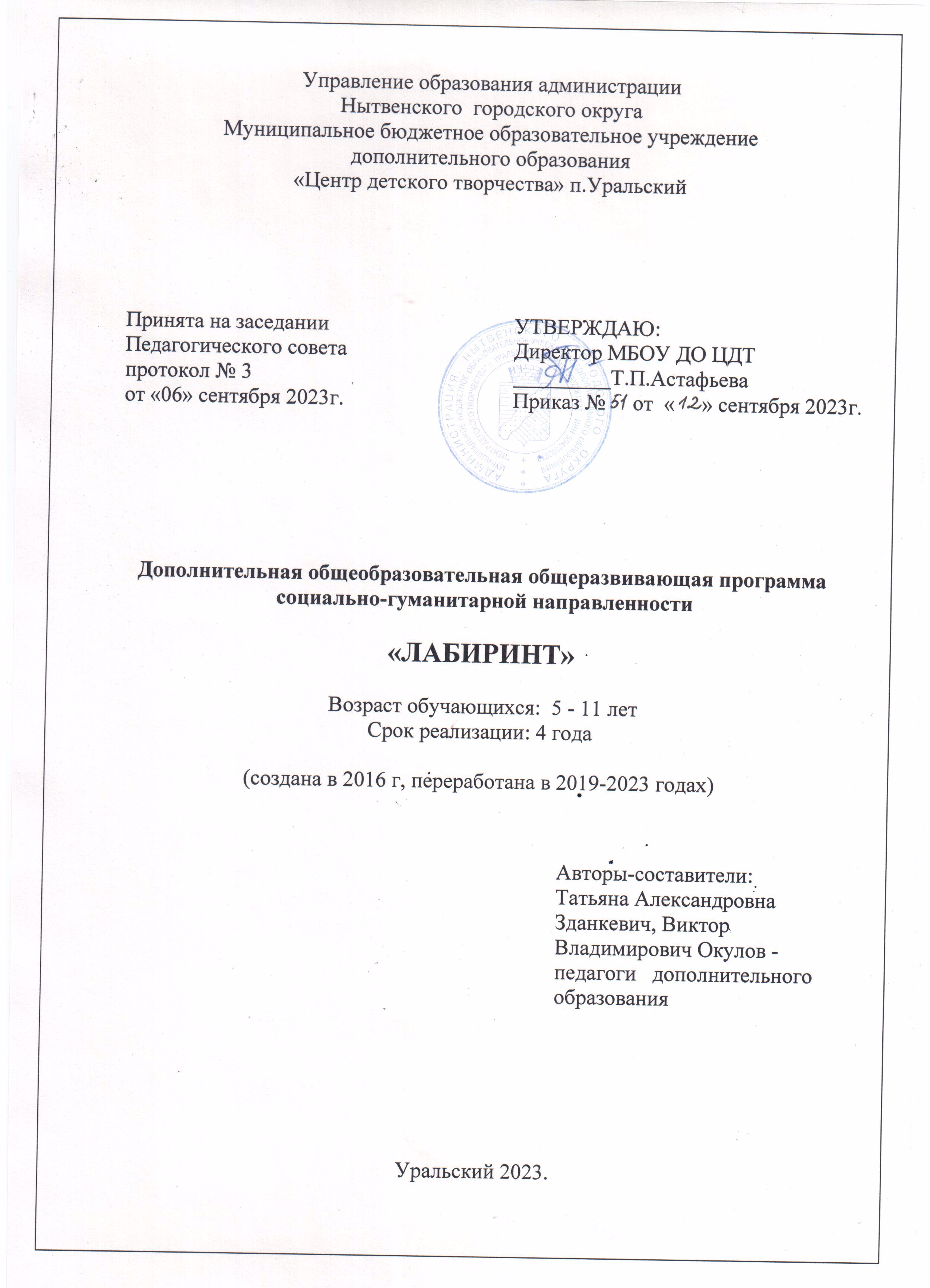 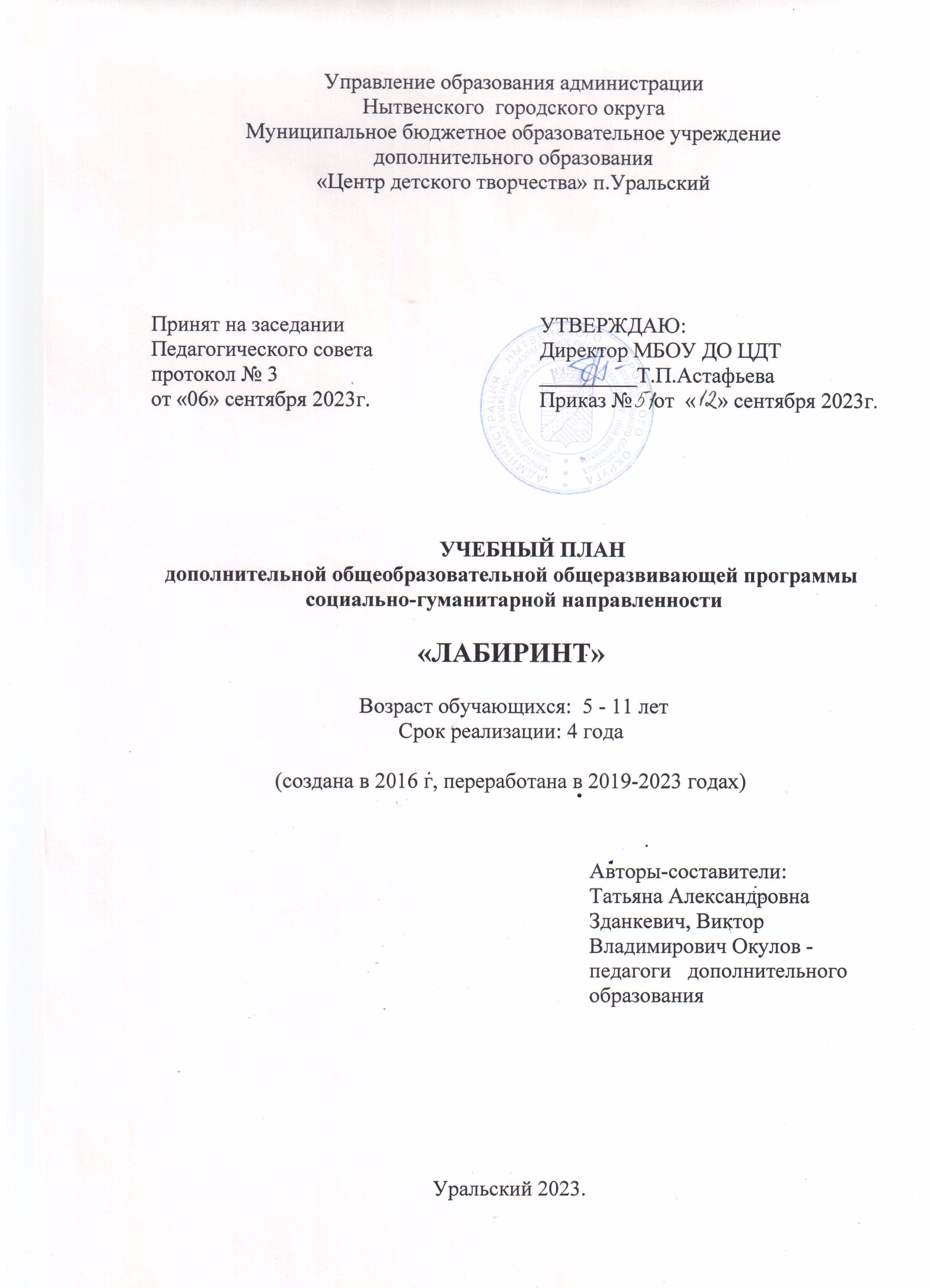 Комплекс основных характеристик дополнительной общеобразовательной общеразвивающей программы «ЛАБИРИНТ» Пояснительная записка                                                                         Дополнительная общеобразовательная общеразвивающая  программа "ЛАБИРИНТ" (далее Программа) создана в 2016 году педагогами по их собственному замыслу с учетом опыта, наработанных методик, видения проблем и путей ее решения на основе «Методических рекомендаций по проектированию дополнительных общеразвивающих программ (включая разноуровневые программы)» (письмо Минобрнауки России от 18.11.2015 года № 09-3242). По содержанию Программа определяется в рамках   социально-гуманитарной направленности в связи с изменением направленности – с социально-педагогической на социально-гуманитарную (Приказ Министерства просвещения РФ от 30 сентября 2020 г. N 533).      Данный документ разработан в  соответствии с Федеральным законом «Об образовании в РФ» от 29.12.2012 г. № 273-ФЗ, Концепцией развития дополнительного образования детей до 2030 года, утвержденной распоряжением Правительства Российской Федерации от 31 марта 2022 г. № 678-р,  Постановлением Главного государственного санитарного врача РФ от 28 сентября 2020 г., № 28  Об утверждении санитарных правил СП 2.4.3648-20 «Санитарно-эпидемиологические требования к организациям воспитания и обучения, отдыха и оздоровления детей и молодежи».        Программа была переработана в 2019 году, ежегодно обновляется   в соответствии с «Порядком организации и осуществления образовательной деятельности по дополнительным общеобразовательным программам» (Приказ Министерства просвещения Российской федерации от 27 июля 2022 г. № 629). В 2019 году Программа стала победителем в межмуниципальном конкурсе методических материалов «Новые идеи» в номинации «Дополнительная общеразвивающая программа», (приказ Карагайского РУО № 143 от 07.06.2019г.).    По степени авторства Программа является модифицированной; была рецензирована Методическим советом учреждения в 2016 году.  По форме организации содержания и процесса педагогической деятельности  Программа является интегрированной, отражающей несколько взаимосвязанных направлений деятельности, адаптированной - реализует инклюзивную практику, строится на принципах коррекционной работы и направлена на получение детьми с ОВЗ/инвалидностью образования в полном объеме, но в формах, учитывающих состояние их здоровья  на основе интеграции системного, компетентностного и дифференцированного подходов, ориентирующих педагогов на овладение  обучающимися социальными, здоровьесберегающими, коммуникативными, деятельностными, информационными компетенциями.        По уровню усвоения Программа имеет общекультурный уровень, который предполагает удовлетворение познавательного интереса  обучающихся, расширение  информированности в  области интеллектуально-познавательных игр, обогащение навыками общения и умениями совместной деятельности в освоении Программы. Конечный результат предполагает  продвинутый уровень образованности.              Согласно Закону № 273-ФЗ «Об образовании в РФ», Программа    реализовывается в формате сетевого взаимодействия и направлена на формирование и развитие творческих способностей обучающихся, удовлетворение их индивидуальных потребностей в интеллектуальном развитии, выявление, развитие и поддержку талантливых обучающихся, их социализацию и адаптацию в обществе, а также обеспечение духовно-нравственного воспитания учащихся. Воспитание обучающихся при освоении ими   Программы   осуществляется на основе  ключевых аспектов «Программы развития учреждения на 2021-2025 г.г.», «Программы воспитания МБОУ ДО ЦДТ п. Уральский» и календарного плана воспитательной работы в соответствии со ст. 12.1. Федерального закона № 273 «Об образовании в Российской Федерации», внесенной Федеральным законом № 304-ФЗ от 31.07.2020г.Актуальность Программы обусловлена необходимостью развития интеллектуальных способностей обучающихся с учетом их индивидуальных психологических способностей, глубокой подготовки к участию обучающихся в интеллектуально-познавательных   конкурсах, олимпиадах, турнирах и т.п. Программа длительной реализации, она  рассчитана на ступенчатое обучение и развитие  детей старшего дошкольного, младшего и среднего школьного возраста. Программа способствует формированию общей культуры обучающихся, их   социальному, личностному и интеллектуальному развитию; она направлена на   саморазвитие и самосовершенствование. Содержание Программы включает в себя тематику гражданско-патриотического становления личности в рамках долгосрочного социально значимого проекта «Я – гражданин России» с целью реализации федерального проекта «Патриотическое воспитание граждан Российской Федерации» (национальный проект «Образование»).   Новизна  Программы состоит в обобщении и структурировании работы по развитию интеллектуальных, организаторских и коммуникативных способностей детей и подростков через включение их в интеллектуальную досуговую, социально-проектную  деятельность как активных организаторов и участников всех интеллектуально-познавательных мероприятий Центра и общеобразовательной школы путём совместной деятельности взрослых и детей. При этом применяются способы деятельности, как в рамках образовательного процесса, так и при решении проблем в реальных жизненных ситуациях, освоенных обучающимися на базе одного, нескольких или всех учебных разделов Программы.  В процессе реализации Программы используются следующие технологии:•	технологии проблемного обучения (развитие творческих способностей обучающихся,  при котором   педагог, опираясь на знание закономерностей развития мышления, специальными педагогическими средствами ведет целенаправленную работу по формированию мыслительных способностей и познавательных потребностей своих воспитанников);  •	 игровые технологии;• технологии проектного обучения (способы организации самостоятельной деятельности обучающихся по достижению определенного результата,  ориентация на интерес,  творческую самореализацию развивающейся личности обучающегося, развитие его интеллектуальных и физических возможностей, волевых качеств и творческих способностей в процессе деятельности по решению какой-либо интересующей его проблемы);• развитие критического мышления (проявление любознательности, использование исследовательских методов, постановка   перед собой вопросов, планомерный поиск ответов, вскрытие причин и последствий фактов, сомнения в общепринятых истинах, выработка точки зрения и способность отстоять ее логическими доводами);• технологии личностно-ориентированного подхода (максимальное развитие   индивидуальных познавательных способностей обучающихся на основе использования имеющегося у них опыта жизнедеятельности);          Программа имеет следующие уровни сложности:1. «Стартовый уровень» (3 года обучения). Предполагает использование и реализацию общедоступных и универсальных форм организации материала, минимальную сложность предполагаемого для освоения содержания Программы.  На этом уровне обучающиеся  могут выбрать три  вида деятельности в объединениях: - группа речевого развития «Сказка» - предполагает занятия с учителем-логопедом; содержание учебного плана подчинено постановке и автоматизации проблемных звуков, развитию связной речи и речевой активности детей дошкольного возраста в процессе театрализованной деятельности. Годовой цикл занятий поможет организовать работу по развитию словесного творчества старших дошкольников, начиная с обучения составлению репродуктивно-творческих импровизаций по содержанию знакомых сказок и последующего придумывания собственных сказок и их драматизации. -  «Эрудит»/ «Логика»/»Числоград» -  учебный план объединения предполагает разделы по развитию психических процессов и творческих способностей обучающихся (таких как память, внимание, мышление, воображение, речь, конструкторские способности, ориентация в пространстве) через развивающие игры, упражнения и головоломки. Создаются  условия  для подготовки ребенка к обучению в общеобразовательной школе, развития личности ребёнка, мотивации к мыслительной, интеллектуально-познавательной деятельности, возможности раскрытия потенциальных способностей  обучающихся.- «Черное и белое» - учебный план объединения предполагает обучение правилам игры в настольные игры шашки и шахматы, развитие логики,  внимания, воображения, памяти, начальные формы волевого управления поведением. Создаются условия для развития умственных способностей, используемых на протяжении всей жизни, таких как: концентрация, критическое и абстрактное мышление, решение проблем, распознавания образов, стратегическое планирование, творчество, анализ, синтез и оценка.2. «Базовый уровень» (2 года обучения). Организационно-педагогической формой работы с обучающимися на этом этапе являются интеллектуальные игры, проектная деятельность,  которые позволяют взрослому и  школьнику заниматься не только познавательной   деятельностью, но и прививают ребятам навыки творческого сотрудничества, социального взаимодействия. В объединении «Логика» формируется стабильная группа подростков, которые закончили стартовый уровень Программы, либо перешли сразу на базовый. Учебный план предполагает такие формы работы, как коллективно-творческое дело, социальное проектирование, знакомство с  методикой организации и проведения интеллектуально-познавательных игр среди учащихся младшего звена общеобразовательной школы с постепенной передачей ответственности за проведение некоторых интеллектуально-познавательных мероприятий и   распределением обязанностей, 3. «Продвинутый уровень» (1 год обучения) предполагает самостоятельную разработку проекта в разделе «Социальное проектирование», а также элективный курс «Школа вожатского мастерства», направленный на профориентацию обучающихся (Работа вожатого в оздоровительном лагере с круглосуточным пребыванием детей).       Каждый участник Программы имеет право на стартовый доступ к любому уровню и году обучения (по готовности к освоению содержания и материала заявленного уровня). Краткосрочный курс «Школа вожатского мастерства»  для подростков может реализовываться как отдельный блок по запросу родителей и общеобразовательной школы.     Педагогическая  целесообразность  Программы   заключается в возможности раскрыться наиболее активным, талантливым, эрудированным ребятам через  творческое общение, поиск новых форм и возможность самореализации не только в интеллектуальной-познавательной, но и в других видах творческой деятельности (проектной, исследовательской, художественной, предпрофессиональной). Игровое взаимодействие приводит к становлению новых норм отношений, принципов поведения, побуждает к самоанализу и рефлексии.     Программа предусматривает командные игры и, следовательно, развивает у  обучающихся не только определенные знания, но и умение общаться, позволяет научиться диалогу работы в группе. Интеллектуальные игры формируют атмосферу сотрудничества, взаимного доверия и уважения.    Программа направлена на развитие логического мышления, интеллекта обучающихся на основе формирования у ребенка умений управлять процессами творчества: фантазированием, пониманием закономерностей, решением сложных проблемных ситуаций.   Программа дает  обучающемуся возможность раскрыть многие личностные качества, призвана помочь обучающимся стать более раскованными и свободными в своей интеллектуальной деятельности, развивает лидерские качества, создает  «ситуацию успеха» и  способствует достижению предметных, метапредметных и личностных результатов. Программа реализуется в пространстве, неограниченном образовательными стандартами: в дополнительном образовании федеральные государственные образовательные стандарты не предусматриваются (ФЗ-№ 273 ст. 2, п. 14).      Цель Программы:  создание условий для выявления и развития интеллектуальных, коммуникативных и организаторских способностей детей и подростков посредством включения их в интеллектуально-познавательную и игровую деятельность для активной социализации в обществе  средствами социально-гуманитарной направленности. Задачи: Обучающие: - формировать  интерес  к игровой и театрализованной деятельности, как одного из видов речевого развития ребенка,-  дать понятие об   интеллектуально-познавательных  играх (ИПИ),  видах и способах их организации;-  научить решать  разного вида головоломки и тесты;- организовать  коллективно-творческую деятельность детей через интеллектуальное, творческое общение путем  организации и проведения ИПИ; - содействовать формированию у обучающихся опыта самостоятельной             познавательной деятельности, используя современные информационные   технологии; - дать понятие социального проектирования;- профессионально ориентировать обучающихся.Воспитательные: -   формировать  нормы поведения, общения в коллективе и социуме;- установить доверительные отношения со взрослыми;     - формировать у детей навыки сотрудничества, коллективного взаимодействия.Развивающие: - развивать речь, интеллектуальные, творческие способности;  - развивать любознательность как основу познавательной активности, способствуя мотивации обучающихся к участию в турнирах, олимпиадах, конкурсах; - развивать такие качества личности, как настойчивость, самостоятельность, объективность, лидерские качества.  Отличительные особенности  Программы от уже существующих в этой области заключаются в том, что ее вариативность позволяет обучающимся определиться в выборе направления деятельности и продолжить обучение на более сложном этапе, используя компетенции стартового уровня. Специфика предполагаемой деятельности детей обусловлена постепенным усложнением подачи материала (от проведения игр с обучающимися непосредственно самим педагогом до объяснения методики и организации интеллектуально-познавательных игр самими учащимися, формирования навыка социального проектирования, прохождения элективного курса «Школа вожатского мастерства» и выхода в социум).      Практические занятия по Программе связаны с использованием метапредметных связей, интерактивных методов обучения, проектных и  информационных технологий.  Программа ориентирована на применение широкого комплекса педагогических средств: тренингов, игр, упражнений, направленных на развитие артикуляционного аппарата, психических процессов, мелкой моторики, речи, творческих способностей обучающихся; навыков коммуникативного взаимодействия и адаптацию в социуме.   	   Важным стимулом в интеллектуально-познавательной игре является элемент интеллектуальной соревновательности, когда возрастает активность  обучающегося, воля к победе. Поэтому используются такие формы занятий, как: викторины, турниры, конкурсы и путешествия. Момент соревновательности позволяет   участнику Программы оценивать свои возможности, а в случае победы – утвердиться в глазах сверстников. Основная задача при организации игровой деятельности – включение всех детей в игру, создание условий для их развития, формирования таких мыслительных операций, как выделение существенного признака, сравнение, классификация, обобщение, анализ и синтез.  Таким образом, происходит формирование  и развитие  познавательных и творческих способностей детей и подростков, удовлетворение их индивидуальных потребностей в интеллектуальном, нравственном совершенствовании, что соответствует Закону № 273-ФЗ; гл.10, ст. 75, п. 1.Содержание Программы ориентировано не только на выявление, развитие и поддержку талантливых учащихся и лиц, проявивших выдающиеся способности, но и на коррекцию мыслительной деятельности детей с задержкой психического развития.    Для развития познавательных и творческих способностей детей соблюдаются следующие принципы Программы:  гуманизация и демократичность взаимоотношений педагога  с  обучающимися, добровольность, системность, доступность, личностный подход, то есть учет интеллектуальной, волевой и действенной сторон личности, дифференцированный подход к различным возрастным группам.Адресат Программы.      Программа охватывает широкий возрастной диапазон обучающихся от старшего дошкольного, младшего школьного до старшего (подросткового) школьного возраста (от 5 до 14 лет).  Для современного школьника характерны широта кругозора, разносторонность знаний, что является результатом огромного потока информации, окружающего детей и в школе, и в семье.       Дети   5-9 лет  обучаются на   «Стартовом   уровне» Программы и занимаются в объединениях по выбору: «Сказка», «Числоград», «Эрудит», «Логика»  и/или  «Черное и белое».  В объединение «Сказка» принимаются дети 5-6 лет с общим недоразвитием речи.  В старшем дошкольном  возрасте закладываются основы будущей личности: формируется устойчивая структура мотивов; зарождаются новые социальные потребности, такие, как потребность в уважении и признании взрослого, в признании сверстников, активно проявляется интерес к коллективным формам деятельности,  стремление быть первым, лучшим. Ребенок усваивает определенную систему социальных ценностей, моральных норм и правил поведения в обществе. Психолого-педагогические особенности данного возраста характеризуются  развитой любознательностью и стремлением к самостоятельности в любой деятельности. Характерными психологическими особенностями детей младшего школьного возраста являются эмоциональность, склонность к подражанию,    ситуативность в восприятии, неустойчивость настроения, выполнение требований и отсутствие умения обобщать.  Быстрая утомляемость детей  данного возраста требует своевременной смены форм деятельности, заданий. Хорошую роль играет  при этом элемент соревнования. Все эти характеристики важно учитывать педагогу  в образовательно-воспитательном процессе реализации Программы.Средний школьный возраст (подростковый 10-14 лет) по праву считается трудным.  Это период самоутверждения, проверки своих возможностей, активного самопознания. Школьники стремятся разнообразить свой досуг, но зачастую они просто не умеют или не знают, как  организовать своё свободное время с целью развития в себе таких способностей, как организаторские, интеллектуальные, коммуникативные. Поэтому на базовом уровне Программы сочетаются разнообразные формы работы с детьми и подростками, в том числе «группы риска» и социально-опасного положения, направленные на развитие этих способностей.     Основные сложности воспитания на этом этапе связаны с  интенсивным, но неравномерным физическим развитием ребят и энергичным ростом нравственных и интеллектуальных сил, формированием убеждений и идеалов.   Интерес к собственной личности, желание оценить себя, сравнить с другими проявляется в постоянном стремлении подростка к активному общению со сверстниками, к участию в жизни коллектива. Для  них   важна   оценка своих возможностей окружающими, значение его вклада в общественно полезные дела. Важна также роль игры и занимательности. Это связано с особенностями подросткового возраста, когда стремление к взрослости сочетается с сохранившимся ребяческим отношением к жизни. Игра, коллективно-творческое дело, социально значимая деятельность – это всегда проверка самого себя, своих возможностей.   Педагоги в своей работе опираются на принципы дифференцированного подхода.  Учитывают возрастные и индивидуальные особенности, жизненный опыт, социальный статус, силы и возможности каждого подростка.       В Программе, по заявлению родителей, могут участвовать дети с ограниченными возможностями здоровья, дети-инвалиды с нарушением психических процессов (восприятие, внимание, память, мышление, речь, эмоции и воля).  Для них составляется индивидуальный образовательный маршрут с учетом особенностей их психофизического развития. По желанию родителей дети могут заниматься в группе «норма» вместе со здоровым окружением.      Объем и срок освоения Программы.   Программа рассчитана на 3-6 лет обучения. Закончив «Стартовый уровень», обучающийся может  продолжить обучение  на «Базовом уровне» и «Продвинутом уровне».«Стартовый уровень»: от 180 до 216 часов1-й год  обучения, возраст детей 5- 7 лет; 2-й год  обучения, возраст детей 7-8 лет; 3-й год  обучения, возраст детей 8-9 лет.   «Базовый уровень»: от 216 до 252 часов4-й год обучения, возраст детей  10-11  лет;  5-й год обучения, возраст детей 12 -13 лет; «Продвинутый уровень»:144 часа6-й год обучения, возраст детей 13-14 лет.  На полное освоение Программы требуется от 540 до 612 академических часов.В 2023-2024 уч. году реализуется   стартовый уровень Программы.               Комплекс организационно-педагогических условий     В реализации Программы принимают участие педагоги дополнительного образования, соответствующие профессиональному стандарту «Педагог дополнительного образования детей и взрослых», утвержденному приказом Министерства труда и социальной защиты РФ от 22.09.2021 № 652н.  Особенности набора обучающихсяОрганизованный набор в группы осуществляется на основании договора с дошкольными и общеобразовательными учреждениями поселка. Состав обучающихся – постоянный, с привлечением детей «группы риска» и СОП. Условия набора: на 1-й год обучения свободный, на основании письменных заявлений, договоров с родителями (законными представителями) с внесением данных обучающихся в Электронную Пермскую образовательную систему; а также в систему персонифицированного финансирования дополнительного образования детей Нытвенского городского округа.      В одну группу каждого года обучения зачисляются  обучающиеся с разницей в возрасте  не более 2х  лет. Это позволяет педагогу осуществить  дифференцированный подход,  построить своё занятие соответственно возрастным особенностям, определить форму проведения занятий,  выбрать   методы и технологии обучения. Учебные группы  формируются также  по уровню развития способностей, подготовки обучающихся к данному виду деятельности, по выбору учащимися времени, удобного для занятий. По рекомендации педагога, результатам собеседования, достижениям  и решению Методического совета,  обучающийся может быть зачислен на тот уровень и год обучения, которому соответствуют его знания и умения. Формы занятий:По количеству детей: групповая, подгрупповая, индивидуальная  По организации  образовательно-воспитательного процесса: Групповая (при изучении новой темы): обучающиеся одновременно выполняют одинаковую общую для всех работу, всей группой обсуждают, сравнивают, обобщают ее результаты. Это способствует установлению   доверительных отношений и общения между педагогом и обучающимися, а также между собой.  Парная: группа делится на пары для решения задач занятия; наиболее применима и целесообразна в практической деятельности.Индивидуальная: каждый обучающийся получает задание для самостоятельного выполнения, специально для него подобранное в соответствии с его подготовкой и учебными возможностями. Индивидуальная работа предполагается с детьми ОВЗ по отдельному плану, составленному с учетом рекомендаций ПМПК. Способы организации совместной деятельности  педагога и обучающихся, направленные на решение образовательных задач:На этапе изучения нового материала: объяснение, рассказ, показ,     эвристический метод, ИКТ технологии, проектная деятельность;На этапе закрепления изученного материала (беседа, упражнение, исследование, тренинг,  практическая работа, игра).На этапе повторения изученного материала — наблюдение, устный контроль  (опрос, работа с карточками, игры), письменный контроль    (проверочная работа,  решение практических задач).На этапе проверки полученных знаний — тест, турнир, интеллектуально-познавательная игра, контрольное задание, реализация игрового проекта. Режим занятий обучающихсяРежим занятий устанавливается в соответствии с «Санитарно-эпидемиологическими требованиями к организациям воспитания и обучения, отдыха и оздоровления детей и молодежи» по расписанию, утвержденному приказом директора МБОУ ДО «ЦДТ».  Количество часов в год вариативно и зависит от педагогической нагрузки педагога и срока его принятия на работу по трудовому договору.Стартовый уровень:Группа речевого развития «Сказка» (возраст обучающихся 5-6 лет)1-й год обучения: 1час (35 минут) в неделю индивидуально + 1 час групповое - 2 часа в неделю, 8 часов в месяц, 72 часа в год.   Объединение «Эрудит»/ «Логика»/ «Числоград»1-й год обучения: 1час в неделю  по 35 минут на каждую группу (подгруппу) – дошкольники, 45 минут – школьники, 36 часов в год. Количество человек в группе 10-12 человек.2-й год обучения: 1-2 часа в неделю на каждую группу обучающихся, 1-2 раза в неделю,  36 час в год (дошкольники), 72 часа в год – школьники. Количество человек в группе 8-10 человек.3-й  год обучения: 3 часа в неделю  на каждую группу обучающихся, 2 раза в неделю, 1-2 занятия в день по 45 минут 108 часов в год. Количество человек в группе 7-10 человек.Объединение «Черное и белое».1-3-й  года обучения 2 часа в неделю -  2 раза в неделю, 1-2 занятия в день по 45 минут на каждую группу (подгруппу), 72 часа в год. Количество человек в группе 8 -12 человек.  Базовый уровень:Объединение «Логика».4-й  год обучения: 3 часа в неделю -  2 раза в неделю, 1-2 занятия в день по 45 минут на каждую группу (подгруппу), 108 часов в год. Количество человек в группе 7 -10 человек.5-й  год обучения: 4 часа в неделю -  2 раза в неделю, 2 занятия в день по 45 минут на каждую группу (подгруппу), 144 часа в год. Количество человек в группе 7 -10 человек.Объединение «Черное и белое».4-й  год обучения 2 часа в неделю -  2 раза в неделю, 2 занятия в день по 45 минут на каждую группу, 72 часа в год. Количество человек в группе  7-8 человек.  Продвинутый уровень:Объединение «Логика».6-й  год обучения: 4 часа в неделю -  2 раза в неделю, 2 занятия в день по 45 минут на каждую группу, 144 часа в год. Количество человек в группе 7 -10 человек.                         Ожидаемые результаты освоения Программы К концу 1 года обучения  обучающиеся объединения «Эрудит»/ «Логика» будут знать:  -  понятия «род-вид», «признаки и свойства», «причина и следствие», «синтез и анализ»; - некоторые виды простейших головоломок;- правила поведения на занятии, безопасного поведения на дороге и в случае чрезвычайных ситуаций.будут  уметь:  - сочинять сказку, составлять загадку, рифмовать; - разгадывать головоломки: простые ребусы, анаграммы, метаграммы, логогрифы, шарады, криптограммы;- выкладывать по образцу предметы из деталей танграма;- ориентироваться в пространстве, на листе бумаги в клетку.К концу 2 года обучения  обучающиеся будут знать:  - понятия «антонимы и синонимы», «тест»;- виды интеллектуальных игр;- знать и использовать знаково-символические средства.будут  уметь:   - разгадывать простые магические квадраты, находить закономерности и самостоятельно их составлять;- составлять и разгадывать зашифрованные послания (криптограммы), числовые ребусы,  загадки-шутки, головоломки (кроссворды, сканворды);  -   моделировать, владеть широким спектром логических действий и операций, включая общие приемы решения задач;- организовывать и осуществлять сотрудничество  с  педагогом и сверстниками при проведении ИПИ, викторин и конкурсных программ.К концу 3 года обучения  обучающиесябудут знать:  -  классификацию, типы и формы интеллектуальных игр;- алгоритм построения конкурсной программы, игры; -  принципы работы ведущего ИПИ.будут  уметь:   - составлять и решать тесты;- систематизировать материал, используемый в подготовке к интеллектуально-познавательным играм;-  разрабатывать сценарий ИПИ и подготавливать реквизит к ней.Объединение «Черное и белое»К концу 1 года обучения  обучающиеся будут знать:  - первоначальные сведения об интеллектуальных играх;- шашечные  термины;-  основные правила шашечной игры;- тактические приемы игры в шашки.будут  уметь:  - располагать шашки  на доске;- играть в шашки, используя простые комбинации;- учитывать позицию собеседника (партнера).К концу 2 года обучения  обучающиеся будут знать: -  названия шахматных фигур и терминов; - называть и показывать правила хода шести шахматных фигур: король, ферзь, ладья, слон, конь, пешка;-  тактические приемы игры в шахматы: миттельшпиль, эндшпиль; - правила хода и взятия каждой из фигур, превращение пешки.будут  уметь:   - реализовывать выгодные положения;- использовать превосходства в решающем пункте;- записывать шахматную партию;- матовать одинокого короля двумя ладьями, ферзем и ладьей, королем и ферзем, королем и ладьей.К концу 3 года обучения  обучающиеся будут знать:  - стратегию и тактику шахматной игрыбудут  уметь:   - решать шахматные задачи и этюды  	По окончанию обучения на "Стартовом уровне" обучающиеся смогут решить следующие жизненно-практические задачи:- иметь мотивацию к  обучению и  познавательно-досуговой деятельности;-  иметь   устойчивый интерес к поисковой и аналитической деятельности; -  иметь навыки творческой деятельности; - определить самооценку, уметь себя контролировать;-  знать и соблюдать нормы техники безопасности жизнедеятельности.На базовом уровнеОбъединение «Логика» К концу 4 года обучения  обучающиесябудут знать:  - технологию организации коллективно-творческого дела;- правила коллективного взаимодействия;- алгоритм построения ИПИ.будут  уметь:  - работать с информационными ресурсами (поиск, вычленение, систематизация); - решать разнообразные логические задачи и упражнения на развитие интеллекта;  -  организовывать КТД.К концу 5 года обучения  обучающиесябудут знать:  - формы ИПИ;- классификацию вопросов и заданий для ИПИ;- технологию создания социального проекта;- правила организации смены в детском летнем оздоровительном лагере;- функции и стиль поведения вожатого.будут  уметь:  - организовывать  и проводить небольшую акцию, игровую программу;-  создавать социальный мини-проект, презентовать и защищать его;-   выявлять лидера в детском коллективе;- проводить интеллектуальные игры для  детей младшего школьного возраста в условиях летнего оздоровительного лагеря с дневным пребыванием детей.Объединение «Черное и белое»К концу 4 года обучения  обучающиеся будут знать:  - стратегию и тактику шахматной игрыбудут  уметь:   - решать шахматные задачи и этюды На продвинутом уровне К концу 6 года обучения  обучающиесябудут знать:  - технологию организации  ИПИ;- технологию  разработки и реализации социального проекта;- особенности профессиональной деятельности вожатого в летнем оздоровительном лагере с круглосуточным пребыванием детей.будут  уметь:   - составлять план подготовки и проведения ИПИ; - организовывать и проводить ИПИ;- поэтапно реализовывать социальный проект;- проводить социологические исследования (опрос, анкетирование);- продуктивно взаимодействовать с воспитанниками объединений, решающими общую задачу.          По окончанию обучения на "Базовом и продвинутом уровне" педагоги и обучающиеся смогут решить следующие жизненно-практические задачи:- установить доверительный контакт «ребёнок - взрослый», «ребенок-ребенок»;- образовать познавательное творческое пространство детского и подросткового сообщества, качество которого поддерживает возможность адаптации подростков в социуме;  - освоить социальные нормы, сформировать среду, безопасную для апробации новых форм поведения и взаимодействия;- проявить у детей и подростков способы самореализации, творческих способностей, взаимоуважения и сотрудничества.  Метапредметными результатами Программы станет   - развитие у обучающихся теоретического мышления (обобщение, систематизация, определение понятий, классификация, доказательство и т.п.);- развитие навыков переработки информации (анализ, синтез  оценка, аргументация);- развитие критического мышления  (видеть двусмысленность утверждения, невысказанные позиции,  логические несоответствия и т.п.);- развитие творческого мышления (перенос, видение новой функции, видение проблемы в стандартной ситуации,  комбинирование известных способов деятельности с новыми);- развитие регулятивного умения (задавание вопросов, формулирование гипотез, определение целей, планирование, выбор тактики, контроль, анализ, коррекция свей деятельности).Личностные результаты - готовность и способность обучающихся к саморазвитию сформированность мотивации к обучению и познанию, ценностно - смысловые установки выпускников  Программы, отражающие их индивидуально - личностные позиции, социальные компетентности, личностные качества, сформированность основ российской, гражданской идентичности.Формы подведения итогов реализации Программы    В качестве основополагающего подхода к оценке результативности реализации дополнительной общеобразовательной общеразвивающей  программы «ЛАБИРИНТ»  является мониторинг, включающий отслеживание динамики личностного развития, уровня освоения предметной области и степени освоения основных общеучебных компетенций.    Проверка результатов освоения Программы производится с помощью  мониторинга  личностного развития и результатов обучения по дополнительной общеразвивающей программе. Мониторинг проводится три раза в год: начало октября (предварительный),  январь (промежуточный), май (итоговый).  Оцениваются следующие показатели:1. Теоретическая подготовка по основным разделам учебно-тематического плана, знание программных требований. 2. Практическая подготовка  (творческие навыки, практические умения). 3. Общеучебные умения и навыки (коммуникативные, организаторские);4. Организационно-волевые качества (способность  выдерживать известные нагрузки, преодолевать трудности в течение определенного времени. Умение контролировать свои поступки).5.Ориентационные качества (интерес к занятиям и самоконтроль. Способность оценивать свои   достижения, осознавать участие в освоении  Программы). 6. Поведенческие качества (отслеживают конфликтность и сотрудничество. Способность обучающегося  найти выход из возникающих конфликтных ситуаций, умение сотрудничать в группах и подгруппах, принимать решение, слушать собеседника, делать правильные выводы, приступать к реализации творческого проекта).Степень выраженности оцениваемых показателей оценивается по определенным критериям и по уровням (низкий, средний, высокий). Используются методы диагностики: наблюдение, анкетирование, тестирование, опрос, собеседование, контрольные задания.Методы контроля:-  опрос;-  беседа;- наблюдение;- рефлексия;- игра;-  анализ отзывов всех участников  проекта (детей, родителей, педагогов) о проведении мероприятий;- тестирование. Виды контроля:— предварительный (входящий);— промежуточный;— итоговый.Формы подведения итогов реализации Программы:- открытое занятие;-  проведение интеллектуально-познавательной игры (рефлексия);- участие  в интеллектуальных конкурсах, олимпиадах, турнирах, играх разного уровня (достижения, результативность);- проектная деятельность (анализ реализации созданного проекта);- работа вожатым на летней оздоровительной площадке в школе.      Результатом эффективности данной Программы и успешной деятельности обучающихся  является стабильная посещаемость  объединения, взаимоуважение в коллективе, проведение социально значимых мероприятий (акций, игр, КТД) самими  членами коллектива. Главный показатель – личностный рост каждого  обучающегося, его творческих способностей,  превращение группы в единый коллектив, способный к сотрудничеству и совместному творчеству.Методическое обеспечение ПрограммыДля успешной реализации дополнительной общеразвивающей программы «ЛАБИРИНТ» необходимо своевременное использование всех имеющихся средств учреждения: материальных (хозяйственных), методических (интеллектуальных) и организационных.Материальная база:- оборудованный с соблюдением санитарно-гигиенических правил и норм  учебный кабинет; - библиотека специфической литературы;- актовый зал для проведения  интеллектуально-познавательных игр, турниров и других массовых мероприятий;- наборы шашек и шахмат, демонстрационная доска;- реквизит к игровым программам: игровые снаряды и атрибуты, игровой стол, табло, фишки, барабан, гонг, светосигналы и т.п.;- технические средства обучения (мультимедийный проект с экраном, музыкальный центр, ноутбук).Методическая база:- дополнительная общеразвивающая программа с ежегодно корректируемым содержанием, учетом изменчивости контингента обучающихся и развития базы, учебным и учебно-тематическим планом (календарным графиком);- методические разработки интеллектуальных программ, сценарии игр (заложенных в Программу);- дидактический материал по разделам «Тесты», «Ребусы», «Конкурсы», «Занимательные задачи и головоломки», «Викторины», «Кроссворды», «Сценарии», «Загадки, скороговорки», «Заметки», «Интеллектуальные игры».  Организационная база: нормативно-правовое обеспечение (федеральные, региональные и локальные нормативные документы); воспитательные планы работы, расписание занятий, журнал учета работы объединения в системе дополнительного образования детей.Информационное обеспечение программыОсновная литература: 1.  Федеральный Закон от 29.12.2012 № 273-ФЗ «Об образовании в РФ».2.  Концепция развития дополнительного образования детей до 2030 года, (Распоряжение Правительства Российской Федерации от 31 марта 2022 г. № 678-р). 3.  Порядок организации и осуществления образовательной деятельности по дополнительным общеобразовательным программам», Приказ Министерства просвещения Российской федерации № 196 от 09 ноября 2018 г.).4. Методические рекомендации по проектированию дополнительных общеобразовательных общеразвивающих программ»,   Письмо Министерства образования и науки Российской Федерации от 18.11. 2015 г. № 09-3242.                                          Дополнительная литература:Для педагога:1. Агапова И.А. «Головоломки, шарады, ребусы на уроках и во внеурочное время»,- Волгоград: Учитель, 2009. 2. Арсенина. Е.Н.  «Внеклассные мероприятия в начальной школе». - Волгоград: Учитель, 2007. 3. Арсенина Е.Н. «Внеклассные мероприятия в 5-11 классах». - Волгоград: Учитель, 2007.4. Белибихина Н.А. «Организация дополнительного образования в школе: планирование, программы, разработки занятий», - Волгоград: Учитель, 2009.5. Держиева Н.Е. «По меридианам школьной жизни: праздники, вечера, конкурсные программы», - Волгоград: Учитель, 2008.6. Жиренко О.Е. «Праздник – ожидаемое чудо! Лучшие внеклассные мероприятия. 1-4 классы» - М.: «ВАКО», 2006. 7. Капабланка Х.Р. «Учебник шахматной игры. Моя шахматная карьера»,- М.: Физкультура и спорт, 1983.8. Кугач А.Н. «Лучшие сценарии развлекательных и познавательных программ для школьников». – Ярославль: Академия развития, 2008.9. Ковязина Т.Н. «Организация социально-значимой деятельности в учреждениях дополнительного образования», - Волгоград: Учитель, 2010.10. Ласкер Э. «Учебник шахматной игры»,- М.: Физкультура и спорт, 1980 11. Мищенкова Л. В. «Творческие игры и развивающие упражнения для группы продлённого дня. 1 – 4 классы», - Волгоград: Учитель, 2010.12. Тимофеев А.А. Межпредметные связи шашек как учебного предмета в начальной школе // Шахматный всеобуч – 1996 - №3 13. Тимофеев А.А Общие подходы к концепции «Шашки как учебный предмет» в начальной школе// Начальное образование. – 2006. - №414. Цабыбин С.А. «Организация общешкольных мероприятий: сценарии тематических и творческих праздников, викторин, интеллектуальных игр и  игр-путешествий, фестивалей, конкурсов и турниров» - Волгоград: Учитель, 2 15. Ципляева Е.А. «Модель организации досуга и творчества детей. 5-11 кл», - Волгоград: Учитель, 2009. Для обучающихся и родителей:1. Дудкина О.П. «Интеллектуально-познавательные игры и викторины»,- Волгоград: Учитель, 2009.2. Толстых Т.В. «Играем, празднуем, соревнуемся: сценарии совместных мероприятий с родителями». - Волгоград: Учитель, 2009.1. Костров В. и Давлетов Д. «Шахматный учебник. Для детей и родителей». – М.: 2009.2. Синицина Е.И. «Умные занятия. Серия «Через игру – к совершенству». – М.: «Лист», 1998. 3. Синицина. Е.И. «Умные загадки. Серия «Через игру – к совершенству». – М.: «Лист», 1998.Календарный план   воспитательной работы    на 2022-2023 учебный годУчебно-тематический план   дополнительной общеразвивающей  программы «ЛАБИРИНТ» социально-гуманитарной направленности.Стартовый уровень: объединение «Черное и белое»   Первый  год обучения: 2  часа в неделю, 8 часов в месяц, 72 часов в год.Содержание  дополнительной общеразвивающей  программы «ЛАБИРИНТ»Стартовый уровеньОбъединение «Черное и белое»Первого года обучения.Вводное занятие. Знакомство с детьми.  Правила  техники безопасности и пожарной безопасности.  Правила поведения на занятии и в учреждении. Экскурсия по ЦДТ. Начальная диагностика. Тест на логику.Первоначальные сведения об интеллектуальных играх. Шашки. История возникновения игры в шашки. Шашки — настольная игра для двух игроков, заключающаяся в передвижении определённым образом фишек-шашек по клеткам шашечной доски. Во время партии каждому игроку принадлежат шашки одного цвета: чёрного или белого.  Основные правила шашечной игры. Расположение шашек на доске. Ходы и взятие фигур. Шашечная доска и шашки. Шашечные дороги. Как ходят шашки.  Понятие о горизонтали, диагонали, вертикали, центра, угла. Поля, линии, их обозначение. Основные особенности шашечных игр. Все шашки, участвующие в партии, выставляются перед началом игры на доску. Далее они передвигаются по полям доски и могут быть сняты с неё в случае боя шашкой противника. Брать шашку, находящуюся под боем, обязательно. Существует только два вида шашек: простые и дамки. В начале партии все шашки простые.  Простые шашки ходят только вперёд на следующее поле. Цель и результат шашечной партии. Цели игры и определение результата партии. Простые комбинации. Цель игры — лишить противника возможности хода путём взятия или запирания всех его шашек. Способы защиты. Открытые и двойные ходы. Обучение алгоритму хода. Выигрыш, ничья, виды ничьей. Решение упражнений на выигрыш в различное количество ходов.  Общие принципы разыгрывание партии. Понятие о шашечном турнире. правила поведения при игре в шашечных турнирах. Правила поведения в соревнованиях. Спортивная квалификация. Анализ учебных партий, игровая практика. Особенности хода «дамки». Простая шашка может превратиться в дамку, если она достигнет последнего противоположного горизонтального ряда доски (дамочного поля). Дамки могут ходить и вперёд и назад. Упражнения на выполнение ходов дамкой. Дидактические игры по маршруту и их взятие с учетом контроля полей, на ограничение подвижности фигур. Тренировочные упражнения по закреплению знаний о шахматной доске. Тактические приемы и особенности их применения. Слабость крайней горизонтали, двойной удар, открытое нападение, связка, виды связок и защита от неё. Завлечение, отвлечение, разрушение пешечного перекрытия, освобождение пространства, уничтожение защиты. Понятие о комбинации. Решение тестовых позиций, содержащих тактические удары на определенную и на неизвестную темы.Дополнительные игры. Игра «Уголки», «Волки и охотники». Игра «Поддавки» Шашечный турнир. Показательные выступления опытных спортсменов. Презентация успехов юных шашистов с приглашением родителей обучающихся.Итоговое занятие. Учебно-тематический план  дополнительной общеразвивающей  программы «ЛАБИРИНТ» социально-гуманитарной направленности.Стартовый уровень: объединение «Черное и белое»   Второй  год обучения: 2  часа в неделю, 8 часов в месяц, 72 часа в год.   Содержание  дополнительной общеразвивающей  программы «ЛАБИРИНТ»Стартовый уровеньОбъединение «Черное и белое» Второго  года обучения.Вводное занятие.   Задачи и план коллектива. Повторение изученного.  Правила  дорожной безопасности, техники безопасности на занятии и пожарной безопасности.  Правила поведения на занятии и в учреждении.   Общие сведения о шахматной игре. Стратегия и тактика шахматной игры. Пути к достижению нужного результата в конкретной партии. Набор приемов для реализации стратегии в шахматной партии. Двойной удар, вилка, связка —   тактический арсенал шахматиста. Комбинации.Основные правила  шахматной игры.Шахматная доска. Фигуры, их названия. Шахматная доска и названия фигур. Шесть разных (видов или наименований) фигур — король, ферзь, ладья, слон, конь и пешка. В шахматы играют два соперника: один играет белыми фигурами, другой чёрными. У каждого игрока 16 фигур — один король, один ферзь, две ладьи, два слона, два коня и восемь пешек. Лёгкие и тяжёлые фигуры. Лёгкие фигуры — конь и слон. Тяжёлые фигуры — ладья и ферзь. Игра «Угадай фигуру». Правила ходов. Каждая из этих фигур ходит по шахматной доске по-разному. Король ходит на одно поле по вертикали, горизонтали или диагонали. Ферзь Ходит на любое число полей по вертикали, горизонтали или диагонали — сочетает в себе качества ладьи и слона. В общем случае сильнейшая фигура на шахматной доске. Ладья ходит на любое число полей по вертикали или горизонтали. Слонходит на любое число полей по диагонали. Конь ходит русской буквой «Г» (или латинской буквой «L») — сначала на два поля по вертикали и далее на одно поле по горизонтали или на два поля по горизонтали и на одно вертикали. Единственная фигура в современных шахматах, которая ходит не по вертикали, горизонтали или диагонали и является «прыгающей» — может «перепрыгивать» через свои фигуры или фигуры противника. Пешка ходит на одно поле по вертикали вперёд. Из исходного положения может также сделать первый ход на два поля вперёд. Бьёт на одно поле по диагонали вперёд. При выполнении хода на два поля может быть следующим ходом взята на проходе пешкой противника. Единственная фигура в шахматах, у которой обычный ход и ход со взятием различаются. Тактические приёмы игры.Исход игры: ничья, пат, шах и мат. В шахматной партии возможны два исхода игры: либо один из партнёров выигрывает (поставит мат неприятельскому королю, либо партнёры соглашаются на ничью). Раз ничья, то в партии нет победителя и побеждённого. Есть 4 вида ничьей:1. Ничья при обоюдном согласии партнёров.2. Ничья при невозможности объявит мат (Если на доске остались чёрный и белый короли, то как ни играй, мат не получится).3.Ничья вследствие вечного шаха (к примеру, у одного из противников остается шахматных сил намного меньше, чем у второго, но на его счастье, король противника плохо защищён своими фигурами, и удается его непрерывно шаховать).  4. Ничья из-за пата (пат – это такое положение, когда королю не объявлен шах, но ни он, ни одна из фигур его цвета не могут сделать ни одного хода. Пат (фр. pat, итал. patta — «игра вничью») — положение в шахматной партии, при котором сторона, имеющая право хода, не может им воспользоваться, так как все её фигуры и пешки лишены возможности сделать ход по правилам, причём король не находится под шахом. Шах—это нападение на неприятельского короля. Какими фигурами можно объявить шах: ферзём, ладьёй, слоном, конём, пешкой.   Способы   спасения от шаха: 1.Король уходит из-под боя. 2. Берётся атакующая фигура. 3. Короля закрывает другая фигура. (Но при шахе конём или пешкой это невозможно). Открытый шах -  ход делает одна фигура, а шах даёт другая, которая находится  как бы в засаде.  Двойной шах - это такое положение, когда делают ход, а шах королю объявляют сразу две фигуры.  Мат -  это  шах,  от которого нет защиты. Мат королю—конец игре. Рокировка. Рокиро́вка (фр. roque) — особый ход в шахматах, заключающийся в горизонтальном перемещении короля в сторону ладьи своего цвета на 2 клетки и затем ладьи на соседнюю с королём клетку по другую сторону от короля. Каждая из сторон может сделать одну рокировку в течение партии. Смысл рокировки в том, что она позволяет одним ходом значительно изменить позицию короля (переместив его в менее опасное место), одновременно выводя на центральные вертикали сильную фигуру — ладью. Практические упражнения. Нотация. Шахматная нотация (от лат. notatio — записывание, обозначение) — система условных обозначений, применяемых для записи шахматной партии или положения фигур на шахматной доске. Запись хода состоит из таких компонентов: Многоточие (…) — знак хода чёрных.Тип фигуры, которая ходит (король, конь и т. д.)Поле, с которого сделан ход.Для тихого хода — тире (—).  Для взятия  применяется  двоеточие (:).Поле, на которое сделан ход.Если пешка совершила превращение, после целевого поля указывается фигура, которой она стала.Для шаха — знак плюс (+). Для двойного шаха — двойной плюс (++). Для мата — знак умножения (×) в русской нотации.   Изредка встречается знак «=» для ничьей.Комментарии к ходу. ! или !! для сильного хода, ? или ?? для слабого, ?! для рискованного, !? для интересного хода.Например, в русской нотации детский мат записывается так:1. e2—e4 e7—e52. Сf1—c4 Кb8—c63. Фd1—h5?! Кg8—f6??4. Фh5:f7×Простейшие маты. Основные виды матов. Классические маты. Мат в последнем ряду. Мат ладьями. Мат ферзем. Мат ферзем и ладьей.Шахматный турнир. Серия шахматных игр, в которых шахматисты соревнуются, чтобы определить победителя — игрока или команду.Итоговое занятие.  Сеанс одновременной игры. Проведение руководителем шахматного кружка сеансов одновременной игры (в том числе тематических по изучаемым темам) с последующим разбором партии с  обучающимися.Учебно-тематический план  дополнительной общеразвивающей  программы «ЛАБИРИНТ» социально-гуманитарной направленности.Стартовый уровень: объединение «Черное и белое»    Третий  год обучения: 2  часа в неделю, 8 часов в месяц, 72 часа в год. Учебно-тематический план  дополнительной общеразвивающей  программы «ЛАБИРИНТ» социально-гуманитарной направленности.Стартовый уровень: объединение «Черное и белое»  Четвертый  год обучения: 2  часа в неделю, 8 часов в месяц, 72 часа в год. Содержание  дополнительной общеразвивающей  программы «ЛАБИРИНТ»Стартовый уровеньОбъединение «Черное и белое»  Третьего-четвертого  года обучения.Вводное занятие.   Задачи и план коллектива. Правила  дорожной безопасности   и пожарной безопасности.  Правила поведения на занятии и в учреждении.  Повторение изученного материала на 2 году обучения. Беседа- опрос. Чтение  Тактические приёмы игры. Простейшие маты. Основные виды матов. Классические маты. Мат в последнем ряду. Мат ладьями. Мат ферзем. Мат ферзем и ладьей.Шахматные ловушки. Знакомство с шахматными ловушками. Умение самостоятельно расставлять хитрые ловушки? Что  нужно сделать, чтобы не попасться в хитрые ловушки?  Развитие   комбинационного зрения. Завлекающая и отвлекающая жертва. Классификация различных видов жертв, их анализ и систематизация,   закономерности нападения и защиты.Пешечная и коневая вилка. Вилка – это двойной удар, который наносят такие фигуры, как конь или пешка. То есть одновременное нападение на две и более фигуры соперника. Другие фигуры, кроме коня и пешки, также обладают способностью наносить двойные удары. Однако термин вилка в шахматах традиционно применяют к коню и пешке. Вилка в шахматах — положение в шахматной партии, когда две или более фигуры одного игрока находятся под боем одной фигуры другого игрока.  Вилка пешкой почти всегда выгодный прием, просто потому, что ценность пешки относительно других фигур невелика.Открытый и двойной шах. Шах – это нападение на неприятельского короля. Какими фигурами можно объявить шах. Атакующая атака. Открытый  (вскрытый) шах—один из хитрых приёмов шахматной партии. Игрок, который научится его применять при игре, имеет большие преимущества. Двойной шах:   белые делают один ход, а шах королю объявляют сразу две фигуры.  Выполнение дидактических заданий «Дай открытый шах», позиции №1, №2, №3, «Дай двойной шах». Игра со всеми фигурами.Шахматная мельница. «Мельница» — типовая комбинация в шахматах с последовательным чередованием шахов и вскрытых шахов, объявляемых атакующей стороной. При этом обычно (хотя и не обязательно) при объявлении вскрытого шаха одновременно берётся одна из фигур противника. Последний ход делается с учётом последующего взятия незащищённой или более ценной фигуры.Спертый мат - мат конём, когда свои фигуры мешают королю уйти от угроз противника. Решение задач.Мат двумя слонами. Отличие от мата двумя ладьями. Три этапа процесса матования.  Дебюты. Дебют - первые ходы партии. Зачастую дебют в шахматах определяет развитие всей шахматной партии. Начальная стадия игры. Это тот период, во время которого нужно постараться взять контроль над центром доски и передвинуть фигуры из начальных позиций на более агрессивные позиции.  Правила, которые нужно иметь в виду во время начала игры. Знание основных шахматных дебютов повысит общий уровень игры, и поможет в определенных ситуациях. Гамбит – это одно из обобщенных названий дебюта. Подразумевает, что один из соперников готов отдать пешку или даже более значимого представителя своей «армии», чтобы занять центральную часть доски.Русская партия - открытый шахматный дебют, который начинается ходами 1. e4 e5 2. Nf3 Nf6.Испанская партия. Один из древнейших шахматных дебютов. Впервые его исследовал испанский шахматист Рюи Лопез в XVI веке. С тех пор испанская партия остаётся одним из самых популярных дебютов и применяется на всех уровнях. Первые ходы этого начала такие: 1. e4 e5 2. Kf3 Kc6 3. Cb5Королевский гамбит. Определяется ходами 1. e4 e5 2. f4. Это начало было особенно популярно в 19 веке в романтическую эпоху шахмат, когда господствовал атакующий стиль игры. Уже вторым ходом белые жертвуют пешку и к тому же ослабляют собственного короля. Миттельшпиль. Самые общие рекомендации о том, как играть в середине шахматной партии. Понятие о тактике. Тактические приемы. Связка в миттельшпиле. Двойной удар. Открытое нападение. Открытый шах. Двойной шах. Понятие о стратегии. Пути реализации материального перевеса. Практическая часть: Дидактические задания.«Выигрыш материала». Надо провести тактический прием и остаться с лишним материалом.«Мат в три хода». Здесь требуется пожертвовать материал и объявить красивый мат в три хода.Эндшпиль. Элементарные окончания. Ферзь против слона, коня, ладьи (простые случаи), ферзя (при неудачном расположении неприятельского ферзя). Ладья против ладьи (при неудачном расположении неприятельской ладьи), слона (простые случаи), коня (простые случаи). Матование двумя слонами (простые случаи). Матование слоном и конем (простые случаи). Пешка против короля. Пешка проходит в ферзи без помощи своего короля. Правило «квадрата». Пешка проходит в ферзи при помощи своего короля. Оппозиция. Пешка на седьмой, шестой, пятой, четвертой, третьей, второй горизонтали. Ключевые поля. Удивительные ничейные положения (два коня против короля, слон и пешка против короля, конь и пешка против короля). Самые общие рекомендации о том, как играть в эндшпиле.Практическая часть: Дидактические задания.«Мат в два хода». Белые начинают и дают мат в два хода.«Мат в три хода». Белые начинают и дают мат в три хода.«Выигрыш фигуры». Белые проводят тактический маневр и выигрывают фигуру.«Квадрат». Надо определить, удастся ли провести пешку в ферзи.«Проведи пешку в ферзи». Требуется провести пешку в ферзи.«Выигрыш или ничья?». Нужно определить, выиграно ли данное положение.«Куда отступить королем?». Надо выяснить, на какое поле следует первым ходом отступить королем, чтобы добиться ничьей.«Путь к ничьей». Точной игрой нужно добиться ничьей. Реализация выгодных положений.Выгоды материального перевеса. Достижение материального перевеса – главная стратегическая задача в шахматной партии. Начальная стадия стратегической борьбы заключается в накоплении мелких позиционных преимуществ, которые постепенно трансформируются в материальное преимущество. За стадией накопления и трансформации следует стадия реализации: уменьшение количественного состава и активности  приводит к наращиванию преимущества игрока, имеющего превосходящие силы. Качество переходит в количество, неуловимые позиционные преимущества трансформируются в осязаемый материал. Практическая часть: Дидактические игры и игровые задания. «Кто сильнее?» Педагог показывает детям две фигуры и спрашивает: «Какая фигура сильнее? На сколько очков?».«Обе армии равны». Педагог ставит на столе от одной до пяти фигур и просит ребят расположить на своих досках другие наборы фигур так, чтобы суммы очков в армиях учителя и ученика были равны.«Выигрыш материала». Учитель на демонстрационной доске расставляет положения, в которых белые должны достичь материального перевеса.«Защита». В учебных положениях требуется найти ход, позволяющий сохранить материальное равенство.Выгоды нападения на короля, лишённого защищающих фигур.   Мат различными фигурами. Ферзь и ладья против короля. Две ладьи против короля. Король и ферзь против короля. Король и ладья против короля.Практическая часть: Дидактические игры и игровые задания.«Шах или мат». Шах или мат черному королю?«Мат или пат». Нужно определить, мат или пат на шахматной доске.«Мат в один ход». Требуется объявить мат в один ход черному королю.«На крайнюю линию». Надо сделать такой ход, чтобы черный король отступил на одну из крайних вертикалей или горизонталей.«В угол». Требуется сделать такой ход, чтобы черный король отошел на угловое поле.«Ограниченный король». Надо сделать такой ход, после которого у черного короля останется наименьшее количество полей для отхода. Выгоды, доставляемые несколькими одновременными нападениями.Сравнительная ценность фигур при разменах. Для ведения партии, и особенно при разменах, необходимо иметь представление о ценности фигур и пешек. Ферзь является сильнейшей фигурой. Он примерно равен двум ладьям или ладье, легкой фигуре и двум пешкам, однако ладья и две легкие фигуры сильнее ферзя. Ладья - следующая по силе фигура. Она ценнее слона или коня. Обмен легкой фигуры на ладью имеет специальное название - выигрыш качества (для противника - потеря качества). Обычно качество стоит двух пешек, т.е. слон или конь и 2 пешки приблизительно равноценны ладье. В зависимости от позиции и одна пешка может компенсировать проигрыш качества. Ладья слабее двух легких фигур. Две легкие фигуры могут быть приравнены по силе к ладье и двум пешкам. Конь равноценен слону. Легкая фигура равна равна трем пешкам. Пешка - самая слабая боевая единица в шахматном войске. Все же пренебрегать пешками не следует. Значение пешек особенно возрастает к концу игры, когда на доске остается слишком мало сил, чтобы дать мат, и победу одерживает тот, кому удается провести пешку в ферзи. Король является самой ценной фигурой, поскольку от его судьбы зависит исход партии, и ради достижения мата королю противника стоит идти на любые жертвы фигур и пешек. Однако в отличие от всех остальных фигур ценность короля не равнозначна его силе. В начале и середине игры эта слабая фигура, которую надо всячески оберегать, но к концу партии, когда нет опасности получить мат от немногих фигур, оставшихся на доске, сила короля резко возрастает, колеблясь между силой легкой фигуры и ладьи.Использование превосходства в решающем пункте.Сеансы одновременной игры. Проведение руководителем шахматного кружка сеансов одновременной игры (в том числе тематических по изучаемым темам) с последующим разбором партии с кружковцами.Открытые и закрытые начала.Открытие начала. Королевский гамбит. Королевский гамбит — дебют, начинающийся ходами:1. e2-e4 e7-e52. f2-f4.Идея этого дебюта в устранении пешки е5, вскрытии вертикали «f», захвата центра ходом d4 и атаки на пункт «f7». Один из самых острых и сложных дебютов. Относится к открытым началам.Закрытие начала. Ферзевый гамбит. Фе́рзевый гамби́т — дебют, начинающийся ходами:1. d2-d4 d7-d52. c2-c4. В ферзевом гамбите с первых ходов завязывается борьба за овладение центром. Цель жертвы пешки - устранить пешку d5.Понятие о дебютах. Дебюты делятся на: открытые; полуоткрытые; закрытые.   Основные открытые дебюты, которые чаще других встречаются на практике,  это:-Королевский гамбит (1.е4 е5 2.f4)-Защита двух коней (1.е4 е5 2.Кf3 Кc6 3.Сс4 Кf6) -Испанская партия (1.е4 е5 2.Кf3 Кc6 3.Сb5)-Дебют четырех коней (1.е4 е5 2.Кf3 Кс6 3.Кс3 Кf6)-Русская партия (1.е4 е5 2.Кf3 Кf6)-Итальянская партия (1.е4 е5 2.Кf3 Кс6 3.Сс4 Сс5)-Шотландская партия (1.е4 е5 2.Кf3 Кс6 3.d4)-Венская партия (1. е4 е5 2.Кс3)Решение шахматных задач и этюдов. Практическое решение задач и этюдов по изученным темам.Шахматный турнир. Цикл игр. Награждение победителей турнира.Итоговое занятие. Сеанс одновременной игры.  Проведение   сеансов одновременной игры (в том числе тематических по изучаемым темам) с последующим разбором партии с  обучающимися.Подведение итогов учебного года. Чаепитие.Учебно-тематический план дополнительной общеразвивающей  программы«ЛАБИРИНТ»социально-гуманитарной направленности.Стартовый уровеньОбъединение «Логика»Первый  год обучения: 1  час в неделю, 4 часа в месяц, 36 часов в год.Содержание  дополнительной общеразвивающей  программы «ЛАБИРИНТ»Стартовый уровень: объединение «Логика»Первый год обученияВводное занятие. Инструктаж по технике безопасности.  Знакомство с   правилами поведения в учреждении, на занятии.  Игра «Снежный ком». Экскурсия по ЦДТ.  Признаки и свойства предметов. Изучение понятий «признаки», «свойства». Изучение признаков предметов при помощи органов зрения, обоняния, осязания и т.д. Сравнение предметов по свойствам, признакам, качествам.  Световой тон. Изучение цветов, оттенков, понятий о цвете. Спектр. Беседа о происхождении радуги.Отношения «Род-вид» между понятиями. Понятие «род», «вид».Упорядочивание по родовым отношениям. Закономерность. Практические индивидуальные задания.Причина и следствие. Взаимодействие явлений в природе и обществе, действие которых вызывает, определяет, изменяет, производит или влечёт за собой другое явление. Творческие игры и развивающие упражнения. Интеллектуальные игры, их построение и правила. Решение задач, рассчитанных на применение первичных навыков смекалки и начальных логических действий. Игра «Морской бой».Определение уровня развития интеллекта и отдельных способностей, которые помогают во всех видах деятельности. Упражнения на развития психических процессов: внимание, мышление, воображение, память. Сказки-инсценировки.Фантазия как творчество. Понятие «фантазия». Показатели фантастических идей. Приёмы фантазирования. Знакомство с противоречиями. Выявление противоречий. Изучение понятия противоречие. Беседа, опрос, практические задания с применением понятия «противоречие». Приёмы устранения противоречий. Метод синтетики. Изучение метода синтетики.  Метод исследования, рассуждения, приводящий к синтезу.  Индивидуальные задания с применением этого метода.Страна загадок и сказок. Построение загадки и ее решения. Сочинение и правила придумывания сказки. Индивидуальное задание – сочинение собственной сказки. Знакомство с загадками-шутками. Сказки-инсценировки.Итоговое занятие. Настольные игры.Учебно-тематический план дополнительной общеразвивающей  программы «ЛАБИРИНТ» социально-гуманитарной направленности.Стартовый уровень: объединение «Логика»  Второй  год обучения: 2  часа в неделю, 8 часов в месяц, 72 часа в год.  Содержание  дополнительной общеразвивающей  программы «ЛАБИРИНТ»Стартовый уровеньОбъединение «Логика» Второй  год обучения.  Вводная беседа. Инструктаж по технике безопасности, правилах поведения в ЦДТ, на занятии. План работы на год. Игра «Угадай, чей голосок». Упражнения на развитие качеств умственной деятельности. Ориентация в пространстве, конструкторские способности. Упражнение «Мы – художники!», «Загадочный танграм». Память. Упражнения «Повтори за мной», «Слова на заданную тему». «Разноцветные загадки», «Вам письмо!», «Слово заблудилось»Внимание. Упражнения «Исчезнувшие слова», «Соберём пословицу», «Начало здесь, а где конец?», «Удивительный квадрат», «Куда лето прячется?», «Отвечай скорее!», «Что правильно?», «Неужели?», «С точностью фотоаппарата», «Искажённый текст», «Криптограмма», «Нечистая сила», «Путаница».Мышление. Игра «Кто с кем дружит», «Подскажи словечко». Упражнения «Вопросы-шутки», «Расшифровываем слова», «Какого цвета снег?», «Потопаем – похлопаем». «Сочиняем стишата», «Истории-головоломки», «О чём идёт речь?», «Эрудиты», «Знакомый», «Игра в слова», «Ну очень…задачи!», «Буквы рассыпались», «Подбираем пословицу к тексту», «Кто больше трудится?», «Ошибочка». Воображение. Упражнения «Линейка-чудодейка», «Маленький гном», «Развиваем воображение» , «Иллюстрируем стишок», «Хохотальная путаница»,  «Если бы да кабы», «Проиграем ситуацию», «Страшилки», «Придумываем окончание сказки».Артистические способности. Упражнения «Весёлые диалоги», «Поэтический калейдоскоп», «Мы – артисты!».Решение головоломок. Ребусы, шарады, анаграммы, метаграммы, криптограммы, кроссворды.Тесты. Понятие. Правила выполнения теста при решении предметных олимпиадных (конкурсных) задач. Решение тестов на различные темы. Проведение тестов с обучающимися  на выявление мыслительных навыков, коммуникативных способностей.Интеллектуально-познавательные игры. Виды  интеллектуальных игр, в которых  успех достигается, прежде всего, за счет мыслительных способностей человека, его ума. Интеллектуальная игра — это вид игры, основывающийся на применении игроками своего интеллекта или эрудиции. Как правило, в таких играх от участников требуется отвечать на вопросы из различных сфер жизни. Настольные игры. Телевизионные, компьютерные игры.Практическая часть: проведение с обучающимися различных форм интеллектуально-познавательных игр с объяснением правил и условий игры. Игры,  расширяющие кругозор ребенка. Также закрепляют знания; развивают находчивость, смекалку; пробуждают интерес к различным областям знаний науки, техники, искусства и т.д.Викторины. Виды викторин. Викторина - вид игры, заключающейся в ответах на устные или письменные вопросы из различных областей знания. Особенности, правила составления викторин.Практическая часть: проведение с обучающимися различных викторин.Конкурсные программы. Специально организованные педагогом соревнования в интеллектуально-познавательном направлении.  Цель такого соревнования — сравнение уровней мастерства участников, постольку конкурсные программы являются мощным стимулом к развитию человека, к совершенствованию его навыков. В этом и заключается главный педагогический эффект конкурсных программ: развиваться можно, только сравнивая себя с окружающими, а конкурс — это и есть момент сравнения. То есть конкурсные программы позволяют воспитуемому: сформировать адекватную самооценку; развить свои волевые качества; самоопределиться в мире увлечений и профессий; воспитать свой эстетический вкус и т.д.Практическая часть: проведение с обучающимися различных конкурсных программ.Обобщающее занятие. Итоговое занятие.  Учебно-тематический план дополнительной общеразвивающей  программы «ЛАБИРИНТ» социально-гуманитарной направленности.Стартовый уровень: объединение «Логика»     2  часа в неделю, 8 часов в месяц, 72 часа в год.    Индивидуальный маршрут    ОВЗСодержание  дополнительной общеразвивающей  программы «ЛАБИРИНТ»Стартовый уровеньОбъединение «Логика»       Индивидуальный маршрут     ОВЗВводная беседа. Инструктаж по технике безопасности, правилах поведения в ЦДТ, на занятии.  Диагностика на выявление свойств и психических процессов. Тесты Упражнения на развитие качеств умственной деятельности. Ориентация в пространстве, конструкторские способности. Упражнение «Мы – художники!», «Загадочный танграм». Память. Упражнения «Повтори за мной», «Слова на заданную тему». «Разноцветные загадки», «Вам письмо!», «Слово заблудилось»Внимание. Упражнения «Исчезнувшие слова», «Соберём пословицу», «Начало здесь, а где конец?», «Удивительный квадрат», «Куда лето прячется?», «Отвечай скорее!», «Что правильно?», «Неужели?», «С точностью фотоаппарата», «Искажённый текст», «Криптограмма», «Нечистая сила», «Путаница».Мышление. Игра «Кто с кем дружит», «Подскажи словечко». Упражнения «Вопросы-шутки», «Расшифровываем слова», «Какого цвета снег?», «Потопаем – похлопаем». «Сочиняем стишата», «Истории-головоломки», «О чём идёт речь?», «Эрудиты», «Знакомый», «Игра в слова», «Ну очень…задачи!», «Буквы рассыпались», «Подбираем пословицу к тексту», «Кто больше трудится?», «Ошибочка». Воображение. Упражнения «Линейка-чудодейка», «Маленький гном», «Развиваем воображение» , «Иллюстрируем стишок», «Хохотальная путаница»,  «Если бы да кабы», «Проиграем ситуацию», «Страшилки», «Придумываем окончание сказки».Решение головоломок. Ребусы,  настольные игры.     Итоговое занятие.  Учебно-тематический пландополнительной общеразвивающей  программы«ЛАБИРИНТ»социально-гуманитарной направленности  Стартовый  уровень: объединение «Логика»  Третий  год обучения: 3  часа в неделю, 12 часов в месяц, 108 часов в год                      Содержание  дополнительной общеразвивающей  программы «ЛАБИРИНТ» Базовый уровень   Объединение «Эрудит» Третий год обучения.Вводное занятие. Инструктаж по технике безопасности. Правила поведения в учреждении, на занятии. Правила внутреннего распорядка. Знакомство с расписанием, планом работы на учебный год. Беседа о прошедшем лете.Игра-дело серьёзное. Классификация игр- виды игр (командные, массовые, индивидуальные, подвижные, малоподвижные)-  типы игр (игры на знакомство, кричалки, с предметом, музыкальные, танцевальные, театр-экспромт, интеллектуальные)Составление игры, конкурсной программы.  Алгоритм составления конкурсной программы: тема, участники, место проведения, принцип, состав жюри, последовательность конкурсов, домашнее задание (если нужно), правила игры, сценарный план с учетом законов композиции, список реквизита, ведущие, призы, игры со зрителями. Интеллектуальные игры, их типы-правила и законы простейших интеллектуальных игр. -алгоритм построения интеллектуальной игры, викторины-классификация вопросов и заданий для интеллектуальных игр, правило составления вопросов-анализ проведённой игрыИгры: «Пришельцы», «Снежный ком», «Привидения», «Мафия», «Путешествие по радуге»,  «Анаграмма»,  «Шарады», «Театр миниатюр» и др.Интеллектуально-познавательные игры, викторины, конкурсы: «6 на 6», «Танграм», «Крестики-нолики», «Брейн-ринг», «Звёздный час» и др.Организация и проведение интеллектуально-познавательных игр на базе ЦДТ среди учащихся начальной школы: «Лимон в кармане», «Сто к одному», «Интеллектуальная лихорадка», «Своя игра».Что такое интеллект? Магия интеллекта.Определение интеллекта. Из чего складывается интеллект. Три кита эффективного интеллекта. Измерение интеллекта. Черты высокого интеллекта. Знакомство и работа с разнообразными заданиями, упражнениями и играми на развитие интеллекта, памяти, внимания, творческого мышления.Позиционные игры. Интеллектуальные игры на бумаге: игры с числами и цифрами, игры с буквами и словами, игры с рисунками, игры с предметами. Позиционные «Сундучки», «Ползунок», «Рассада», «Морской бой и его родственники».Ребусы. Составные части ребусов. Простые и сложные ребусы.Анаграммы и метаграммы (простые и стихотворные). Принципы построения и составления ребусов, анаграмм, метаграмм, способы их разрешения.Анкетирование.Игры для ума (линейные и интуитивные). Задания: «Произнеси наоборот», «Выяви закономерность», «Тренируем внимание». Игры с буквами и словами «Домики», «Змейка», «Соревнования телефонистов» и др.Игры с числами и цифрами «Пятнадцать», «Стрелки часов», «Быки и коровы» и др.Игры с рисунками «Бумажный тигр», «Шесть точек», «Рисунок-загадка».Игры с предметами «Игры со спичками», «Танграм», «Листок» и др.Итоговое занятие: интеллектуально-познавательная игра «Калейдоскоп головоломок».Повышение уровня IQ.Знакомство с различными видами тестов, упражнений, направленных на развитие мышления и интеллектуальных способностей (анализ, синтез, обобщение, сравнение, индукция, дедукция). Коллективно решается вопрос «Можно ли измерить интеллект?». Рассматриваются следующие темы: «Категории тестовых вопросов», «Тесты вербальные (речевые), числовые (математические), визуально-пространственные», « Необходимые навыки для успешного тестирования». Тестовые задания и упражнения: «Вычеркни лишнее», «Перевертыши», «Аналогии», «Асимметрии», «Числовые колеса», «Мельница», «Головоломки», «Монтаж» и др.Упражнения «Тик-так», «Попадание в тон», «Крохотные истины».Итоговое занятие – выполнение контрольного  IQ теста.Работа ведущего ИПИ.Особая роль в любом коллективном творческом мероприятии (деле) принадлежит ведущему. Непринужденное общение с залом – это целое искусство. Для того чтобы овладеть этим искусством, ведущему:а) предстоит изучить сценическое движение;б) технику речи;в) технику работы с микрофоном;г) умение импровизировать;д) необходимо знать каждый сценарий, правила игры, ответы на все вопросы;е) правильно подобрать соответствующую одежду, создать свой имидж.Беседа «Ведущий и зал».Дискуссия «Имидж как фактор успешности. Имидж ведущего и характер мероприятия». Разучивание скороговорок, чистоговорок. Творческие конкурсы «Покажи», «Скопируй», «Импровизация», «Имидж». Упражнения «Колокол», «Самолёт», «Этажи», «Игрушки», «Птичий двор».Итоговое занятие: разработка сценария (вопросов и заданий) к игре «Интеллектуальная лихорадка».  Работа с  информационными ресурсами. Систематизация материала, используемого в подготовке к интеллектуально-познавательным играм, викторинам, конкурсам. Отбор литературы по заданной теме. Составление  вопросов и  вычленение их в «сплошном» тексте. Работа с литературой. Составление  вопросов и заданий к играм, викторинам, конкурсам. Составление банка вопросов и заданий к играм, викторинам, конкурсам. Выход в библиотеку. Итоговое занятие – разработка сценария (вопросов и заданий) к игре «Звёздный час».Изготовление реквизита к  ИПИ. Работа по обеспечению реквизита к   играм, конкурсам, викторинам. Изготовление объявлений, пригласительных билетов, жетонов, путевых листов, названий станций, заданий к конкурсам ( схем, таблиц, рисунков и пр.).Итоговое занятие. Конкурсная программа с чаепитием.        Учебно-тематический пландополнительной общеразвивающей  программы«ЛАБИРИНТ»социально-гуманитарной направленности.Базовый уровень: объединение «Логика»Четвертый год обучения: 3 часа в неделю, 12 часов в месяц, 108 часов в год.Содержание  дополнительной общеразвивающей  программы «ЛАБИРИНТ» Базовый уровеньОбъединение «Логика»   Четвертый год обучения.Вводное занятие.   Инструктаж по технике безопасности.  Повторение  правил поведения в учреждении, на занятии. Оформление газеты объединения.  Знакомство с расписанием, планом работы на учебный год.  Повышение уровня IQ.Логические задачи. Решение головоломок: ребусы, шарады, анаграммы, криптограммы, кроссворды и т.п.Упражнения на развитие интеллектуальных способностей, лидерских качеств и коммуникативности. Развитие мышления, логики, памяти, внимания, наблюдательности, восприятия, вербального и невербального интеллекта. Буриме, лимерики, загадки. - «Буриме» (в переводе с французского) означает стихотворение обычно шуточного характера на заранее заданные рифмы, которые нельзя ни переставлять, ни изменять и которые должны быть связаны осмысленным текстом. Придумать  собственные буриме на рифмы: "роса - небеса"; "пес - принес"; "краски-сказки"; "ветерки-мотыльки"; "у реки - глубоки"; "в лесу - принесу", "колдуны - не страшны", "холодна - у окна". - «Лимерик» - это английский вариант организованной и узаконенной нелепицы. Знамениты лимерики Э.Лира. Вот один из них: Жил да был старик болотный,Вздорный дед и тягомотный,На колоде он сидел,Лягушонку песни пелВъедливый старик болотный. По данной схеме (первая строчка - выбор героя, вторая - указание на его черту характера, проявившуюся в действии, третья и четвертая - само действие, пятая - выбор конечного эпитета, пародирующего содержание образа). Придумать свои лимерики.- Сочинение загадок. Вопросы-шутки. Загадки на смекалку. Интеллектуальное упражнение "Аналогия не доказательство".- Упражнения на развитие лидерских качеств: «Диалог с внутренним критиком»,  «Дневник успеха», «Мнение окружающих», «Отражение в зеркале», «Принятие решений» и др.- Отработка умений и навыков сглаживания конфликтов. Повышение доверия. Развитие убедительной речи. Развитие интуиции в общении. Формирование установки на взаимопонимание. Совершенствование коммуникативной культуры. Развитие навыков первичного контакта. Беседа "21 способ получить свое". Тактики ведения переговоров.Вербальное упражнение "Попугай". Упражнение предназначено для развития связной, чёткой речи, способности размышлять последовательно и логично.Игра "Конкуренция". Экспериментальная модель, показывающая механизмы конкурентной борьбы.Имидж-техника "Я как акционерное общество". Техника позволит улучшить свой имидж как человека делового, человека, способного помнить добро и отвечать тем же.Имидж-упражнение "Внутренняя осанка". Упражнение направлено на развитие имиджа уверенно говорящего человека. Тесты. На выявление лидера, коммуникативных качеств, интеллектуальных способностей.Интеллектуально-познавательные игры. Повторение типов ИПИ, алгоритма построения игровой конкурсной программы. Составление, подготовка  и проведение викторин и познавательных игр для младших школьников: «Конституция Российской Федерации», «Россия – Родина моя!»,   « Путешествие в страну здоровья». Работа с  информационными ресурсами. Знакомство со специфическими журналами и методическими пособиями.  Обучение работе с литературой, информационными ресурсами, составлению сценариев конкурсных, развлекательных программ, игр. Организация коллективно-творческого дела.Что такое КТД и технология его проведения.  Что такое - КТД? Понятие «Коллективное Творческое Дело» было введено в обиход Игорем Петровичем Ивановым, как социальная деятельность детской группы, направленная на создание нового продукта (творческого продукта). Отличительными признаками КТД могут стать: совместное создание (продумывание, проведение и анализ) дела, его социальный характер (для кого это нужно?), высокая мотивация создателей.КТД - форма работы, которая направлена на: развитие творческих, интеллектуальных способностей, реализацию коммуникационных потребностей. Рассказ об основных понятиях, видах и методикой организации КТД, игр и конкурсных программ. Технология КТД. Принцип «6П»: поиск, планирование подготовка, проведение, подведение итогов, последействие. Определение педагогической цели КТД (для педагогов, работающих с детской группой) или социальной цели (для детской группы). Что к лучшему изменится в этом мире (на этом сборе, в нашем дворе и так далее) после этого дела. Кому оно вообще нужно (для ребят)? Цель отвечает на вопрос - чего необходимо достичь. Определение контекста данного дела. Какие дела проходили до дела, какие будут проходить после. Определение содержания дела. Определение возраста и количества участников и согласование с ними факт проведения КТД. Определение типа и формы дела. Решение организационных проблем. Проведение КТД. Подведение итогов КТД.Организация КТД внутри объединения. Обучение правилам и формам совместной работы. КТД – радость общения детей и взрослых. Этапы КТД. Приёмы организации  КТД: «Мозговой штурм», «Снежный ком», «Разброс мнений», «Разговор по кругу». Нестандартные формы работы: «Конверт откровений», «Время на шум», «Вспышка». Формы организации занятий: фронтально. Каждая подгруппа проводит КТД по выбору под руководством педагога.Организация КТД для младших школьников. План подготовки. Риски проведения, непредвиденные ситуации. Учет возрастных особенностей младших школьников. Подготовка и проведение КТД для младших школьников: конкурс «Эрудитов», викторины, «Веселые старты», «Аукцион забав» и др.Изготовление реквизита к коллективным делам. Подготовка необходимых атрибутов для игр,  масок героев, костюмов и т.п.Итоговое занятие. Диагностика.                                                                                 Беседа о результатах прошедшего года: что удалось, что понравилось, пожелания детей на будущее. Чаепитие.                                     Учебно-тематический пландополнительной общеразвивающей  программы «ЛАБИРИНТ» социально-гуманитарной направленности.Базовый уровень: объединение «Логика»      Пятый  год обучения: 4  часа в неделю, 16 часов в месяц, 144 часа в год.                                   Содержание  дополнительной общеразвивающей  программы «ЛАБИРИНТ» Базовый уровеньОбъединение «Логика»Пятый год обучения.Вводное занятие.   Инструктаж по технике безопасности.  Повторение  правил поведения в учреждении, на занятии. Оформление газеты объединения.  Знакомство с расписанием, планом работы на учебный год.  Повышение уровня IQ. Логические задачи и упражнения.  Упражнения на развитие мышления, воображения, памяти. Упражнения на развитие интеллектуальных способностей. Задания: «Произнеси наоборот», «Выяви закономерность», «Тренируем внимание», «Аукцион».Тесты. Психологическое тестирование на выявление коммуникативности, лидерских качеств, профессиональной ориентации.  Универсальные IQ тесты по В. Серебрякову. Тест «ШТУР» (школьный тест умственного развития). Тестовые задания и упражнения: «Вычеркни лишнее», «Перевертыши», «Аналогии», «Асимметрии», «Головоломки».Мир коллективно-творческих дел.  Классификация вопросов и заданий для ИПИ. Продуктивные: на сообразительность (ответ в вопросе, вопросы-шутки, вопрос-подсказка); на логическое ассоциативное мышление; на удачу.Условно допустимые: воспроизводящие; перечисление; вопросы-лекции.Недопустимые: вопросы-розыгрыши; неэтичные вопросы.Викторина – форма интеллектуальной игры, где успех достигается за счет наибольшего количества правильных ответов. Делятся на две группы: текстовая и сюжетная.Стратегия - форма интеллектуальной игры, где успех достигается за счет наиболее верного планирования участниками своих действий и поступков. В основе классификации стратегий лежит принцип доминирующего пути к успеху (боевая, экономическая, ролевая стратегии).Акция (лат. actio) – форма общественного взаимодействия, направленная на достижение какой-либо цели. Отличия акции от других форм массовых мероприятий.  Акция представляет собой большое комплексное мероприятие (или комплекс мероприятий, объединённых одной целью и тематикой), социально значимое событие, продолжительность которого зависит от поставленных задач. Для того чтобы придать яркость, значимость проводимой акции и получить от нее не только общественный резонанс, но и воспитательный результат, необходимо действовать целенаправленно и отслеживать содержание, а также организацию проводимых в период акции мероприятий. Технология подготовки и проведения акции. Анализ как итог акции, который отражает следующие аспекты: ход акции; наиболее удачные моменты, а также недостатки, трудности при организации мероприятия; общую эффективность проведённой акции; отзывы участников.  Игровая программа. На основе полученных знаний и полученного опыта  членами коллектива объединения организация и проведение ИПИ  для обучающихся ЦДТ и учащихся общеобразовательной школы. Игровая программа «Ералаш». Написание сценария. Распределение ролей. План подготовки и проведения. Рефлексия.Социальное проектирование. Что такое проект и как его написать. От идеи  до его реализации. Использование методов коллективной работы над проектом (Мозговая атака, деловая игра, метод создания сценариев). Проведение встреч, опросов,   изучение документов, литературы, СМИ и т.д. Обобщение полученного материала (ребята должны понять, действительно ли существует данная проблема и степень ее важности).  Получение знаний и отработка приемов работы. Знакомство с проектами: «Мир полон чудес», «Касается каждого». Подготовка и участие в конкурсах социальных проектов района и края.Правила создания презентации, логика оформления портфолио; практическое создание презентации и папки документов Работа в подгруппах, разработка проекта. Обмен проектами на анализ и утверждение. Плюсы и минусы, определение и исправление ошибок. Связь устного выступления с презентацией; отработка практических навыков публичного выступления.   Прогнозирование дальнейшей работы, личная удовлетворенность результатами работыРабота вожатого в оздоровительном лагере дневного пребывания. Элективный курс (40 часов) обучения в «Школе вожатского мастерства».  Схема организации смены в лагере с дневным пребыванием детей, функции вожатого, основные качества вожатого как личности.   Учебно-тематический пландополнительной общеразвивающей  программы «ЛАБИРИНТ» социально-гуманитарной направленности.Продвинутый уровень: объединение «Логика»    Шестой  год обучения: 4  часа в неделю, 16 часов в месяц, 144 часа в год.  Содержание  дополнительной общеразвивающей  программы «ЛАБИРИНТ» Продвинутый уровень Объединение «Логика» Шестой год обучения.Вводное занятие.   Инструктаж по технике безопасности.  Повторение  правил поведения в учреждении, на занятии. Оформление газеты объединения.  Знакомство с расписанием, планом работы на учебный год.  ИПИ  «Своя игра» Отбор вопросов и заданий. Используя классификацию вопросов и заданий для интеллектуальных игр, интернет-ресурсы, специфическую литературу из библиотеки, обучающимися и педагогом отбираются вопросы по правам, правилам пожарной безопасности, гражданской обороне, чрезвычайным ситуациям и здоровому образу жизни.   Организация предварительного отбора участников (I тур). По всем объединениям ЦДТ проводится предварительный тур игры. Активисты объединения распределяются по парам и организуют проведение викторины на тему «Безопасность» среди  учащихся 8-9 лет. Лучшие игроки станут участниками основного тура.Составление плана подготовки и проведения ИПИ с назначением ответственных лиц. План-сетка подготовки и проведения ИПИ: содержание, время и место проведения, ответственные лица, их функции. Репетиционно-постановочная работа. Репетиции. Работа над ролью ведущих, дикцией, интонацией. Работа статистов, членов жюри. Заполнение протоколов. Музыкальное оформление. Одежда сцены, ее оформление. Декорации. Работа с мультимедийным оборудованием для показа презентации с заданиями.Подготовка реквизита и атрибутов игры. Карточки с вопросами и заданиями. Протоколы для жюри. Лозунги болельщиков. Необходимый реквизит для игр, атрибуты. Презентация. Афиши и пригласительные билеты. Проведение ИПИ (II тур). Организация и проведение игры в соответствии с планом проведения. Рефлексия. Обсуждение мероприятия. Просмотр видеоматериала. Недочеты, ошибки, их анализ. Положительные стороны. Социальное проектирование. Разработка проекта «Эрудит года»:Появление идеи,  постановка проблемы, обоснование актуальности проекта. Используются методы «Мозговой штурм», «Дискуссия».  Определение цели и задач. Принцип лаконичности, неразмытости, локальности.Определение целевой аудитории, обоснование, психологические особенности этого возраста. Срок реализации (краткосрочный) и этапы проекта: подготовительный, основной, заключительный.Обеспечение проекта. Характеристика типов ресурсов:  интеллектуальные - необходимый уровень знаний основных субъектов проектной деятельности, наличие и качество методического обеспечения; материальные - наличие помещений, оборудования, технических средств, канцелярских принадлежностей и т.п.; финансовые - совокупность собственных и привлеченных (родительских, спонсорских, муниципальных и т.п.) денежных средств; кадровые; нормативно-правовые; информационые; управленческие. Технология и механизмы реализации проекта. Методы – способы воздействия на аудиторию для достижения цели. Формы – игры, конкурсы, презентации и т.п. Средства - набор инструментов: живое слово, печать, радио, телевидение, наглядные и технические средства, искусство и спорт, литература и художественная самодеятельность и др. Ожидаемый результат, риски и перспективы продолжения проекта. Что мы ожидаем от реализации проекта? Какие риски могут помешать его реализации? Каким образом проект может дальше развиваться?Календарный план проекта. План проекта является одним из ключевых инструментов организации взаимодействия и достижения соглашений между участниками проекта по составу и срокам получения результатов. Составление плана помесячно, название мероприятий, ответственные лица. План проекта представляет собой организованную определенным образом структуру документированной информации. Данная информация используется для планирования, организации и контроля деятельности проектной команды.Реализация проекта. Составление плана подготовки и проведения. Инструктажи. Дата, время, место проведения, содержание, ответственные лица.Репетиционно-постановочная работа. Репетиции. Работа над ролью ведущих, дикцией, интонацией. Работа статистов, членов жюри. Заполнение протоколов. Музыкальное оформление.  Организационные мероприятия. Реклама. СМИ. Пригласительные билеты.  Одежда сцены, ее оформление. Декорации. Работа с мультимедийным оборудованием для показа презентации с заданиями и др.Проведение цикла мероприятий по проекту в соответствии с календарным планом.Социологические исследования. Понятие социсследования: анкета, опрос, интервью. Респондент - лицо, участвующее в опросе в качестве источника или коммуникатора социальной информации.Рефлексия. Анализ реализации проекта. Повышение уровня IQ.Логические задачи и упражнения. http://smekalka.pp.ru/funny.html Тесты. Тест-опросник “Способен ли ты быть лидером?”,  Тест “Психологический тип в общении”, Тест “Конструктивный рисунок человека из геометрических фигур”, «Коммуникативные и организаторские склонности».Работа вожатого в оздоровительном лагере с круглосуточным пребыванием детей Портрет вожатого. Дискуссия на тему: «Каким должен быть вожатый?»Режим дня в лагере. Вся деятельность детского лагеря подчинена режиму, соблюдение которого – залог успешного отдыха и оздоровления. Режим дня детского лагеря –это гигиенически и педагогически распланированная дозировка всех компонентов, составляющих активную жизнь детей в лагере. Отличия от лагеря с дневным пребыванием детей. Разработка режима дня (практикум). Психологические особенности детей младшего школьного возраста. Их знание и учет   позволяют  вожатому правильно найти подход к ребенку, учитывая его возрастные и  индивидуальные особенности, способности, характер.  Организовать игру, викторину, соревнование и т.п. с учетом возраста.  Младшие школьники отличаются остротой и свежестью восприятия, любознательностью. Младший школьник с живым любопытством воспринимает окружающую среду, которая с каждым днём раскрывает перед ним всё новые и новые стороны.План-сетка лагерной смены. Помимо общего плана смены всего лагеря у вожатого должен быть план-сетка своего отряда, который должен гармонично вписываться и дополнять общелагерный план. Разрабатывается по каждому дню пребывания ребенка в лагере на утро, день и вечер. Практикум: составление приблизительного план-сетки отряда.  Функции и должностные обязанности вожатого. К работе вожатого допускаются лица: достигшие 18-летнего возраста; прошедшие инструктивно-методический семинар по подготовке к работе в лагере. Вожатый осуществляет педагогическую (воспитательную) и оздоровительную работу с детьми отряда в соответствии с планом работы лагеря. В своей работе вожатый подчиняются начальнику лагеря, старшему вожатому. Отрядный вожатый выполняет следующие функции:Обеспечивает выполнение детьми санитарно-гигиенических норм;  неукоснительное соблюдение детьми дисциплины и порядка в соответствии с установленным режимом. Организует обязательное участие отряда во всех общелагерных культурно-массовых, спортивно-оздоровительных и трудовых мероприятиях. Организует дежурство детей в жилых корпусах, столовой, на закрепленной за отрядом территории лагеря. Следит за чистотой и порядком в комнатах. Организует влажную уборку помещений. Несет персональную ответственность за организацию, жизнь и здоровье детей. В случае непредвиденных обстоятельств немедленно сообщает в ближайшее отделение милиции, и ставят в известность начальника лагеря.В соответствии с общелагерным составляет отрядный план работы, согласованный со старшим вожатым, и отчитывается в его выполнении. Кодекс вожатого.Итоговое занятие. Выпускной вечер.                                         Учебно-тематический план  дополнительной общеразвивающей  программы «ЛАБИРИНТ» социально-гуманитарной направленности  Стартовый  уровень: группа речевого развития «Сказка»  Первый  год обучения: 2  часа в неделю, 8 часов в месяц, 72 часа в год Календарно-тематический планна 2020-2021 уч.годдополнительной общеразвивающей  программы  «ЛАБИРИНТ»  социально-гуманитарной направленности.Стартовый уровень: объединение «Сказка»  Первый  год обучения: 2  часа в неделю, 8 часов в месяц, 72 часа в год.  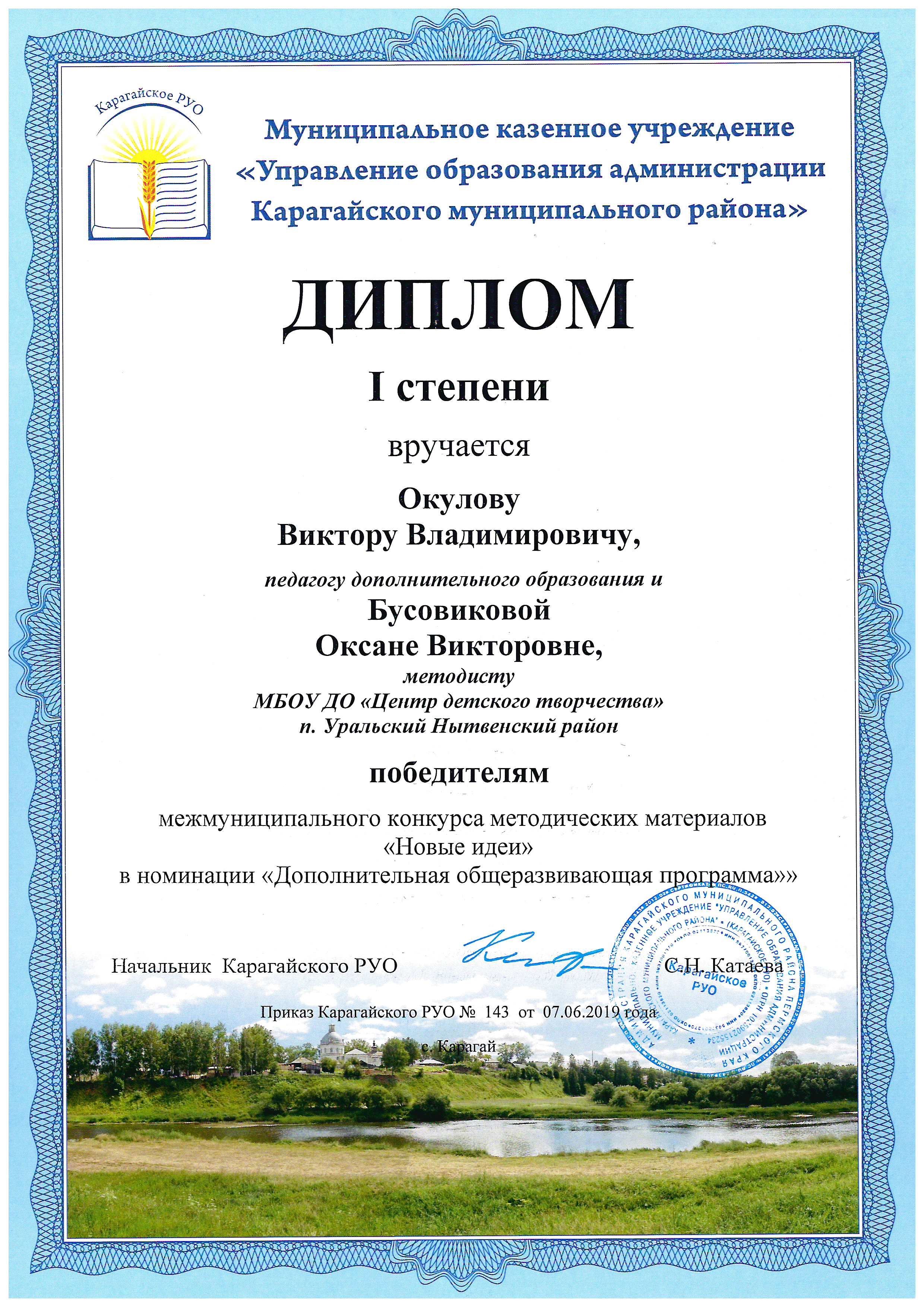 месяцНаименование мероприятияВозрастные группысентябрьДекада  безопасной  жизнедеятельности  детей  «Внимание, дети»    Беседы по  пожарной безопасности, чрезвычайным  ситуациям;-Проведение инструктажей с обучающимися;  -Экспозиция работ   ИЗО и ДПИ  «Уроки безопасности!»-Показ мультфильмов «Уроки  безопасности»;-Учебная тренировка с обучающимися по действиям при угрозе совершения террористического акта и противопожарной защите.В рамках программы «Формула здоровья»- Туристический слет «Осенняя тропа»7-147-810-11сентябрьДорожная безопасность. - Ежедневные профилактические беседы «Минутка безопасности» по основам безопасного участия в дорожном движении;- Проведение инструктажей с обучающимися;  - Викторина  «Дорожная безопасность»;- Изготовление поздравлений ко Дню Учителя (в ЦДТ и школы)7-108-910-11Октябрь Дорожная безопасность.Беседа «Дорожные ловушки»10-11Октябрь В рамках программы «Формула здоровья»  Беседа  «Поговорим о здоровье, ЗОЖ»Музыкальная открытка  для бабушек и дедушек обучающихся  «С днем мудрости и доброты»Стихотворение «Бабушкины руки»Проект  «Я – гражданин России»Показ презентации «Российская символика»   12-1410-1112-14Ноябрь Дорожная безопасность.Беседы «Осторожно! Зимняя дорога»Игра-викторина «Мамин праздник»Поздравление ко Дню МатериПроект  «Я – гражданин России»Мастер-класс «Символы России»7-1212-1410-11Декабрь  В рамках программы «Формула здоровья» Просмотр обучающих мультфильмов, документальных фильмов  о спорте11-14Декабрь Дорожная безопасность. Инструктаж  по правилам дорожного движения,  предупреждению детского травматизма в зимний период и новогодние праздникиПоздравительная открытка к Новому году 7-14Январь Беседы о зимних православных праздниках «Рождество», «Крещение» 10-11Январь В рамках программы «Формула здоровья» Беседа «Поговорим о здоровье»9-12Январь Дорожная безопасность.Беседа «Безопасность детей в зимний период»Проект  «Я – гражданин России»Показ презентации в объединениях  «Интересные люди Прикамья»Интеллектуальная  игра-викторина «Конституция Российской Федерации»7-910-1112-14Февраль Дорожная безопасность.Беседа «История движения ЮИД»;Конкурс  рисунков и стенгазет «Правила дорожного движения глазами детей»10-1112-14Февраль В рамках программы «Формула здоровья» Беседы для старшеклассников  «В здоровом теле – здоровый дух» . О  вреде курения,   употребленияспиртосодержащей  продукции,  наркотических и психотропных средствПроект  «Я – гражданин России»Для обучающихся 8-11 лет: презентация «История Центра детского творчества. События вчера и сегодня».Игры для мальчиков  «День Защитника Отечества»12-148-1110-11Март Беседы с обучающимися о празднике «Международный женский день» 10-11Март Беседы  о народном празднике «Масленица»  8-11Дорожная безопасность.Викторина по ПДД «Знатоки дорожных правил»Поздравительная открытка «8 Марта»Игры для девочек «Мамина помощница» 10-11Апрель В рамках программы «Формула здоровья»Спортивная игровая программа  ко всемирному Дню здоровья «Стартуют все»10-11Апрель Дорожная безопасность.Беседа «В стране дорожных знаков»8-9Апрель Беседа «Пасхальная радость» Проект  «Я – гражданин России»Игра-викторина: "Россия — родина моя!  8-910-14Май Неделя безопасности «Безопасное лето»  17-21 мая-Беседы по правилам безопасной жизнедеятельности  обучающихся;-Проведение инструктажей с обучающимися;  - Учебная тренировка с обучающимися по действиям при угрозе совершения террористического акта и противопожарной защите7-127-12Май Дорожная безопасность.- Проведение инструктажей с обучающимися;- Беседы по правилам безопасности дорожного движения в летний период «Безопасное лето»;- Обучающие мультфильмы по ПДД.Проект  «Я – гражданин России» Онлайн-концерт «Война словами поэта»7-87-812-14Июнь В рамках программы «Формула здоровья» Развлекательные  программы для участников летних оздоровительных лагерей  «Путешествие в страну детства»12-14Июнь Дорожная безопасность.Безопасные игры во дворе  в летний период7-12Учебный план  дополнительной  общеразвивающей  программы «ЛАБИРИНТ»  социально-гуманитарной направленности   Учебный план  дополнительной  общеразвивающей  программы «ЛАБИРИНТ»  социально-гуманитарной направленности   Учебный план  дополнительной  общеразвивающей  программы «ЛАБИРИНТ»  социально-гуманитарной направленности   Учебный план  дополнительной  общеразвивающей  программы «ЛАБИРИНТ»  социально-гуманитарной направленности   Учебный план  дополнительной  общеразвивающей  программы «ЛАБИРИНТ»  социально-гуманитарной направленности   Учебный план  дополнительной  общеразвивающей  программы «ЛАБИРИНТ»  социально-гуманитарной направленности   Учебный план  дополнительной  общеразвивающей  программы «ЛАБИРИНТ»  социально-гуманитарной направленности   Учебный план  дополнительной  общеразвивающей  программы «ЛАБИРИНТ»  социально-гуманитарной направленности   Учебный план  дополнительной  общеразвивающей  программы «ЛАБИРИНТ»  социально-гуманитарной направленности   Учебный план  дополнительной  общеразвивающей  программы «ЛАБИРИНТ»  социально-гуманитарной направленности   Учебный план  дополнительной  общеразвивающей  программы «ЛАБИРИНТ»  социально-гуманитарной направленности   Учебный план  дополнительной  общеразвивающей  программы «ЛАБИРИНТ»  социально-гуманитарной направленности   Учебный план  дополнительной  общеразвивающей  программы «ЛАБИРИНТ»  социально-гуманитарной направленности   Учебный план  дополнительной  общеразвивающей  программы «ЛАБИРИНТ»  социально-гуманитарной направленности   Учебный план  дополнительной  общеразвивающей  программы «ЛАБИРИНТ»  социально-гуманитарной направленности   Учебный план  дополнительной  общеразвивающей  программы «ЛАБИРИНТ»  социально-гуманитарной направленности   Учебный план  дополнительной  общеразвивающей  программы «ЛАБИРИНТ»  социально-гуманитарной направленности   Учебный план  дополнительной  общеразвивающей  программы «ЛАБИРИНТ»  социально-гуманитарной направленности   Учебный план  дополнительной  общеразвивающей  программы «ЛАБИРИНТ»  социально-гуманитарной направленности   Наименование темНаименование темКоличество часовКоличество часовКоличество часовКоличество часовКоличество часовКоличество часовКоличество часовКоличество часовКоличество часовКоличество часовКоличество часовФорма занятийФорма занятийФорма занятийФорма подведения итоговФорма подведения итоговФорма подведения итоговНаименование темНаименование темВсегоВсегоВсегоВ том числеВ том числеВ том числеВ том числеВ том числеВ том числеВ том числеВ том числеФорма занятийФорма занятийФорма занятийФорма подведения итоговФорма подведения итоговФорма подведения итоговНаименование темНаименование темВсегоВсегоВсеготеориятеориятеориятеорияпрактикапрактикапрактикапрактикаФорма занятийФорма занятийФорма занятийФорма подведения итоговФорма подведения итоговФорма подведения итогов Стартовый уровеньОбъединение «Черное и белое» Первый  год обучения  2 часа в неделю, 8 часов в месяц, 72 часа в год  Стартовый уровеньОбъединение «Черное и белое» Первый  год обучения  2 часа в неделю, 8 часов в месяц, 72 часа в год  Стартовый уровеньОбъединение «Черное и белое» Первый  год обучения  2 часа в неделю, 8 часов в месяц, 72 часа в год  Стартовый уровеньОбъединение «Черное и белое» Первый  год обучения  2 часа в неделю, 8 часов в месяц, 72 часа в год  Стартовый уровеньОбъединение «Черное и белое» Первый  год обучения  2 часа в неделю, 8 часов в месяц, 72 часа в год  Стартовый уровеньОбъединение «Черное и белое» Первый  год обучения  2 часа в неделю, 8 часов в месяц, 72 часа в год  Стартовый уровеньОбъединение «Черное и белое» Первый  год обучения  2 часа в неделю, 8 часов в месяц, 72 часа в год  Стартовый уровеньОбъединение «Черное и белое» Первый  год обучения  2 часа в неделю, 8 часов в месяц, 72 часа в год  Стартовый уровеньОбъединение «Черное и белое» Первый  год обучения  2 часа в неделю, 8 часов в месяц, 72 часа в год  Стартовый уровеньОбъединение «Черное и белое» Первый  год обучения  2 часа в неделю, 8 часов в месяц, 72 часа в год  Стартовый уровеньОбъединение «Черное и белое» Первый  год обучения  2 часа в неделю, 8 часов в месяц, 72 часа в год  Стартовый уровеньОбъединение «Черное и белое» Первый  год обучения  2 часа в неделю, 8 часов в месяц, 72 часа в год  Стартовый уровеньОбъединение «Черное и белое» Первый  год обучения  2 часа в неделю, 8 часов в месяц, 72 часа в год  Стартовый уровеньОбъединение «Черное и белое» Первый  год обучения  2 часа в неделю, 8 часов в месяц, 72 часа в год  Стартовый уровеньОбъединение «Черное и белое» Первый  год обучения  2 часа в неделю, 8 часов в месяц, 72 часа в год  Стартовый уровеньОбъединение «Черное и белое» Первый  год обучения  2 часа в неделю, 8 часов в месяц, 72 часа в год  Стартовый уровеньОбъединение «Черное и белое» Первый  год обучения  2 часа в неделю, 8 часов в месяц, 72 часа в год  Стартовый уровеньОбъединение «Черное и белое» Первый  год обучения  2 часа в неделю, 8 часов в месяц, 72 часа в год  Стартовый уровеньОбъединение «Черное и белое» Первый  год обучения  2 часа в неделю, 8 часов в месяц, 72 часа в год 1.Вводное занятие. 1.Вводное занятие. 22211111111Беседа Экскурсия Беседа Экскурсия Беседа Экскурсия  Тест  Тест  Тест 2. Первоначальные сведения об интеллектуальных играх.2. Первоначальные сведения об интеллектуальных играх.4444444---- Рассказ      Рассказ      Рассказ      Опрос  Опрос  Опрос 3.Основные правила шашечной игры.3.Основные правила шашечной игры.4040401616161624242424 Объяснение, показ  Объяснение, показ  Объяснение, показ   Упражнения   Упражнения   Упражнения 4. Дополнительные игры.4. Дополнительные игры.12121233339999Игра   Игра   Игра   Наблюдение.Наблюдение.Наблюдение.5. Шашечный турнир5. Шашечный турнир121212----12121212Турнир Турнир Турнир Наблюдение Наблюдение Наблюдение 6.Итоговое занятие.6.Итоговое занятие.2222222---- Викторина   Викторина   Викторина  Мониторинг Мониторинг Мониторинг ИТОГОИТОГО7272722727272727454545Второй год обучения 2 часа в неделю, 8 часов в месяц, 72 часа в год.Второй год обучения 2 часа в неделю, 8 часов в месяц, 72 часа в год.Второй год обучения 2 часа в неделю, 8 часов в месяц, 72 часа в год.Второй год обучения 2 часа в неделю, 8 часов в месяц, 72 часа в год.Второй год обучения 2 часа в неделю, 8 часов в месяц, 72 часа в год.Второй год обучения 2 часа в неделю, 8 часов в месяц, 72 часа в год.Второй год обучения 2 часа в неделю, 8 часов в месяц, 72 часа в год.Второй год обучения 2 часа в неделю, 8 часов в месяц, 72 часа в год.Второй год обучения 2 часа в неделю, 8 часов в месяц, 72 часа в год.Второй год обучения 2 часа в неделю, 8 часов в месяц, 72 часа в год.Второй год обучения 2 часа в неделю, 8 часов в месяц, 72 часа в год.Второй год обучения 2 часа в неделю, 8 часов в месяц, 72 часа в год.Второй год обучения 2 часа в неделю, 8 часов в месяц, 72 часа в год.Второй год обучения 2 часа в неделю, 8 часов в месяц, 72 часа в год.Второй год обучения 2 часа в неделю, 8 часов в месяц, 72 часа в год.Второй год обучения 2 часа в неделю, 8 часов в месяц, 72 часа в год.Второй год обучения 2 часа в неделю, 8 часов в месяц, 72 часа в год.Второй год обучения 2 часа в неделю, 8 часов в месяц, 72 часа в год.Второй год обучения 2 часа в неделю, 8 часов в месяц, 72 часа в год.Второй год обучения 2 часа в неделю, 8 часов в месяц, 72 часа в год.Второй год обучения 2 часа в неделю, 8 часов в месяц, 72 часа в год.1.Вводное занятие.1.Вводное занятие.1.Вводное занятие.2222222----БеседаБеседаБеседаОпрос Опрос Опрос Опрос 2. Общие сведения о шахматной игре.  2. Общие сведения о шахматной игре.  2. Общие сведения о шахматной игре.  2222222----Объяснение, показОбъяснение, показОбъяснение, показУпражнения  Наблюдение   Упражнения  Наблюдение   Упражнения  Наблюдение   Упражнения  Наблюдение   3.Основные правила шахматной игры.3.Основные правила шахматной игры.3.Основные правила шахматной игры.141414444410101010Показ с объяснениемПоказ с объяснениемПоказ с объяснениемНаблюдениеНаблюдениеНаблюдениеНаблюдение4.Тактические приемы игры.4.Тактические приемы игры.4.Тактические приемы игры.4040401515151525252525Объяснение Упражнения  Объяснение Упражнения  Объяснение Упражнения  Дидактические задания Запись ходов под диктовкуДидактические задания Запись ходов под диктовкуДидактические задания Запись ходов под диктовкуДидактические задания Запись ходов под диктовку5. Шахматный турнир.5. Шахматный турнир.5. Шахматный турнир.121212----12121212 Турнир  Турнир  Турнир Наблюдение Наблюдение Наблюдение Наблюдение 6. Итоговое занятие.6. Итоговое занятие.6. Итоговое занятие.222-----222 Игра  Игра  Игра НаблюдениеМониторинг НаблюдениеМониторинг НаблюдениеМониторинг НаблюдениеМониторинг ИТОГОИТОГОИТОГО7272722323232323494949  Третий  год обучения 2 часа в неделю, 8 часов в месяц, 72 часов в год.  Третий  год обучения 2 часа в неделю, 8 часов в месяц, 72 часов в год.  Третий  год обучения 2 часа в неделю, 8 часов в месяц, 72 часов в год.  Третий  год обучения 2 часа в неделю, 8 часов в месяц, 72 часов в год.  Третий  год обучения 2 часа в неделю, 8 часов в месяц, 72 часов в год.  Третий  год обучения 2 часа в неделю, 8 часов в месяц, 72 часов в год.  Третий  год обучения 2 часа в неделю, 8 часов в месяц, 72 часов в год.  Третий  год обучения 2 часа в неделю, 8 часов в месяц, 72 часов в год.  Третий  год обучения 2 часа в неделю, 8 часов в месяц, 72 часов в год.  Третий  год обучения 2 часа в неделю, 8 часов в месяц, 72 часов в год.  Третий  год обучения 2 часа в неделю, 8 часов в месяц, 72 часов в год.  Третий  год обучения 2 часа в неделю, 8 часов в месяц, 72 часов в год.  Третий  год обучения 2 часа в неделю, 8 часов в месяц, 72 часов в год.  Третий  год обучения 2 часа в неделю, 8 часов в месяц, 72 часов в год.  Третий  год обучения 2 часа в неделю, 8 часов в месяц, 72 часов в год.  Третий  год обучения 2 часа в неделю, 8 часов в месяц, 72 часов в год.  Третий  год обучения 2 часа в неделю, 8 часов в месяц, 72 часов в год.  Третий  год обучения 2 часа в неделю, 8 часов в месяц, 72 часов в год.  Третий  год обучения 2 часа в неделю, 8 часов в месяц, 72 часов в год.  Третий  год обучения 2 часа в неделю, 8 часов в месяц, 72 часов в год.  Третий  год обучения 2 часа в неделю, 8 часов в месяц, 72 часов в год.1.Вводное занятие.1.Вводное занятие.1.Вводное занятие.2222222----БеседаБеседаБеседа Чтение таблиц Чтение таблиц Чтение таблиц Чтение таблиц2.Тактические приемы игры.2.Тактические приемы игры.2.Тактические приемы игры.4848482323232325252525Объяснение  материалаОбъяснение  материалаОбъяснение  материалаДидактические заданияДидактические заданияДидактические заданияДидактические задания3.Решение шахматных задач и этюдов3.Решение шахматных задач и этюдов3.Решение шахматных задач и этюдов88822226666Практическое заданиеПрактическое заданиеПрактическое заданиеНаблюдение Наблюдение Наблюдение Наблюдение 4.Шахматный турнир.4.Шахматный турнир.4.Шахматный турнир.121212----12121212Турнир Турнир Турнир Наблюдение награждение  Наблюдение награждение  Наблюдение награждение  Наблюдение награждение  5. Итоговое занятие. Сеанс одновременной игры5. Итоговое занятие. Сеанс одновременной игры5. Итоговое занятие. Сеанс одновременной игры222----2222Игра Игра Игра Наблюдение Наблюдение Наблюдение Наблюдение ИТОГОИТОГОИТОГО7272722727272727454545Базовый уровень  Четвертый год обучения 2 часа в неделю, 8 часов в месяц, 72 часа в год.Базовый уровень  Четвертый год обучения 2 часа в неделю, 8 часов в месяц, 72 часа в год.Базовый уровень  Четвертый год обучения 2 часа в неделю, 8 часов в месяц, 72 часа в год.Базовый уровень  Четвертый год обучения 2 часа в неделю, 8 часов в месяц, 72 часа в год.Базовый уровень  Четвертый год обучения 2 часа в неделю, 8 часов в месяц, 72 часа в год.Базовый уровень  Четвертый год обучения 2 часа в неделю, 8 часов в месяц, 72 часа в год.Базовый уровень  Четвертый год обучения 2 часа в неделю, 8 часов в месяц, 72 часа в год.Базовый уровень  Четвертый год обучения 2 часа в неделю, 8 часов в месяц, 72 часа в год.Базовый уровень  Четвертый год обучения 2 часа в неделю, 8 часов в месяц, 72 часа в год.Базовый уровень  Четвертый год обучения 2 часа в неделю, 8 часов в месяц, 72 часа в год.Базовый уровень  Четвертый год обучения 2 часа в неделю, 8 часов в месяц, 72 часа в год.Базовый уровень  Четвертый год обучения 2 часа в неделю, 8 часов в месяц, 72 часа в год.Базовый уровень  Четвертый год обучения 2 часа в неделю, 8 часов в месяц, 72 часа в год.Базовый уровень  Четвертый год обучения 2 часа в неделю, 8 часов в месяц, 72 часа в год.Базовый уровень  Четвертый год обучения 2 часа в неделю, 8 часов в месяц, 72 часа в год.Базовый уровень  Четвертый год обучения 2 часа в неделю, 8 часов в месяц, 72 часа в год.Базовый уровень  Четвертый год обучения 2 часа в неделю, 8 часов в месяц, 72 часа в год.Базовый уровень  Четвертый год обучения 2 часа в неделю, 8 часов в месяц, 72 часа в год.Базовый уровень  Четвертый год обучения 2 часа в неделю, 8 часов в месяц, 72 часа в год.Базовый уровень  Четвертый год обучения 2 часа в неделю, 8 часов в месяц, 72 часа в год.Базовый уровень  Четвертый год обучения 2 часа в неделю, 8 часов в месяц, 72 часа в год.1.Вводное занятие.1.Вводное занятие.1.Вводное занятие.2222222----БеседаБеседаБеседа Чтение таблиц Чтение таблиц Чтение таблиц Чтение таблиц2.Тактические приемы игры.2.Тактические приемы игры.2.Тактические приемы игры.202020888812121212Объяснение нового материалОбъяснение нового материалОбъяснение нового материалДидактические заданияДидактические заданияДидактические заданияДидактические задания3. Дебюты. 3. Дебюты. 3. Дебюты. 3030301212121218181818Беседа Упражнения Беседа Упражнения Беседа Упражнения Наблюдение Наблюдение Наблюдение Наблюдение 4.Решение шахматных задач и этюдов4.Решение шахматных задач и этюдов4.Решение шахматных задач и этюдов66622224444Практическое заданиеПрактическое заданиеПрактическое заданиеНаблюдение Наблюдение Наблюдение Наблюдение 5.Шахматный турнир.5.Шахматный турнир.5.Шахматный турнир.121212----12121212Турнир Турнир Турнир Наблюдение награждение  Наблюдение награждение  Наблюдение награждение  Наблюдение награждение  6. Итоговое занятие. Сеанс одновременной игры6. Итоговое занятие. Сеанс одновременной игры6. Итоговое занятие. Сеанс одновременной игры222----2222Игра Игра Игра Наблюдение Наблюдение Наблюдение Наблюдение ИТОГОИТОГОИТОГО7272722424242424484848Стартовый уровеньОбъединение «Логика» / «Эрудит»       Первый  год обучения  1 час в неделю, 4 ч в месяц, 36ч в год Стартовый уровеньОбъединение «Логика» / «Эрудит»       Первый  год обучения  1 час в неделю, 4 ч в месяц, 36ч в год Стартовый уровеньОбъединение «Логика» / «Эрудит»       Первый  год обучения  1 час в неделю, 4 ч в месяц, 36ч в год Стартовый уровеньОбъединение «Логика» / «Эрудит»       Первый  год обучения  1 час в неделю, 4 ч в месяц, 36ч в год Стартовый уровеньОбъединение «Логика» / «Эрудит»       Первый  год обучения  1 час в неделю, 4 ч в месяц, 36ч в год Стартовый уровеньОбъединение «Логика» / «Эрудит»       Первый  год обучения  1 час в неделю, 4 ч в месяц, 36ч в год Стартовый уровеньОбъединение «Логика» / «Эрудит»       Первый  год обучения  1 час в неделю, 4 ч в месяц, 36ч в год Стартовый уровеньОбъединение «Логика» / «Эрудит»       Первый  год обучения  1 час в неделю, 4 ч в месяц, 36ч в год Стартовый уровеньОбъединение «Логика» / «Эрудит»       Первый  год обучения  1 час в неделю, 4 ч в месяц, 36ч в год Стартовый уровеньОбъединение «Логика» / «Эрудит»       Первый  год обучения  1 час в неделю, 4 ч в месяц, 36ч в год Стартовый уровеньОбъединение «Логика» / «Эрудит»       Первый  год обучения  1 час в неделю, 4 ч в месяц, 36ч в год Стартовый уровеньОбъединение «Логика» / «Эрудит»       Первый  год обучения  1 час в неделю, 4 ч в месяц, 36ч в год Стартовый уровеньОбъединение «Логика» / «Эрудит»       Первый  год обучения  1 час в неделю, 4 ч в месяц, 36ч в год Стартовый уровеньОбъединение «Логика» / «Эрудит»       Первый  год обучения  1 час в неделю, 4 ч в месяц, 36ч в год Стартовый уровеньОбъединение «Логика» / «Эрудит»       Первый  год обучения  1 час в неделю, 4 ч в месяц, 36ч в год Стартовый уровеньОбъединение «Логика» / «Эрудит»       Первый  год обучения  1 час в неделю, 4 ч в месяц, 36ч в год Стартовый уровеньОбъединение «Логика» / «Эрудит»       Первый  год обучения  1 час в неделю, 4 ч в месяц, 36ч в год Стартовый уровеньОбъединение «Логика» / «Эрудит»       Первый  год обучения  1 час в неделю, 4 ч в месяц, 36ч в год Стартовый уровеньОбъединение «Логика» / «Эрудит»       Первый  год обучения  1 час в неделю, 4 ч в месяц, 36ч в год Стартовый уровеньОбъединение «Логика» / «Эрудит»       Первый  год обучения  1 час в неделю, 4 ч в месяц, 36ч в год Стартовый уровеньОбъединение «Логика» / «Эрудит»       Первый  год обучения  1 час в неделю, 4 ч в месяц, 36ч в год 1.Вводное занятие. 1.Вводное занятие. 1.Вводное занятие. 1111111----беседабеседабеседаопросопросопросопрос2. Признаки и свойства предметов.2. Признаки и свойства предметов.2. Признаки и свойства предметов.44411113333 Рассказ      Рассказ      Рассказ     Беседа. Наблюдение.Беседа. Наблюдение.Беседа. Наблюдение.Беседа. Наблюдение.3.Световой тон.3.Световой тон.3.Световой тон.22211111111 Объяснение игры  Объяснение игры  Объяснение игры Беседа. Наблюдение.Беседа. Наблюдение.Беседа. Наблюдение.Беседа. Наблюдение.4.Отношения «Род-вид» между понятиями.4.Отношения «Род-вид» между понятиями.4.Отношения «Род-вид» между понятиями.33311112222ОбъяснениеУпражнения  ОбъяснениеУпражнения  ОбъяснениеУпражнения   Опрос  Наблюдение. Опрос  Наблюдение. Опрос  Наблюдение. Опрос  Наблюдение.5.Причина и следствие.5.Причина и следствие.5.Причина и следствие.1111111----Упражнения, игры  Упражнения, игры  Упражнения, игры  Беседа. Наблюдение.Беседа. Наблюдение.Беседа. Наблюдение.Беседа. Наблюдение.6. Творческие игры и развивающие упражнения.6. Творческие игры и развивающие упражнения.6. Творческие игры и развивающие упражнения.101010----10101010Упражнения, игрыУпражнения, игрыУпражнения, игры  Наблюдение   Наблюдение   Наблюдение   Наблюдение 7.Фантазия как творчество.7.Фантазия как творчество.7.Фантазия как творчество.44411113333Упражнения, игрыУпражнения, игрыУпражнения, игры Составление рассказа   Составление рассказа   Составление рассказа   Составление рассказа  8.Знакомство с противоречиями.8.Знакомство с противоречиями.8.Знакомство с противоречиями.33311112222Рассказ Упражнения Рассказ Упражнения Рассказ Упражнения Беседа. Наблюдение.Беседа. Наблюдение.Беседа. Наблюдение.Беседа. Наблюдение.9. Метод синтетики.9. Метод синтетики.9. Метод синтетики.111----1111ОбъяснениеУпражнения ОбъяснениеУпражнения ОбъяснениеУпражнения  Игра  Игра  Игра  Игра 10.Страна загадок и сказок.10.Страна загадок и сказок.10.Страна загадок и сказок.66611115555Упражнения, игры, беседа Упражнения, игры, беседа Упражнения, игры, беседа  Видеофильм   Видеофильм   Видеофильм   Видеофильм  11.Итоговое занятие11.Итоговое занятие11.Итоговое занятие111----1111 Беседа Чаепитие    Беседа Чаепитие    Беседа Чаепитие   Наблюдение мониторингНаблюдение мониторингНаблюдение мониторингНаблюдение мониторингИТОГОИТОГОИТОГО36363688888282828    Второй   год обучения  2 часа в неделю, 8 ч в месяц, 72ч в год     Второй   год обучения  2 часа в неделю, 8 ч в месяц, 72ч в год     Второй   год обучения  2 часа в неделю, 8 ч в месяц, 72ч в год     Второй   год обучения  2 часа в неделю, 8 ч в месяц, 72ч в год     Второй   год обучения  2 часа в неделю, 8 ч в месяц, 72ч в год     Второй   год обучения  2 часа в неделю, 8 ч в месяц, 72ч в год     Второй   год обучения  2 часа в неделю, 8 ч в месяц, 72ч в год     Второй   год обучения  2 часа в неделю, 8 ч в месяц, 72ч в год     Второй   год обучения  2 часа в неделю, 8 ч в месяц, 72ч в год     Второй   год обучения  2 часа в неделю, 8 ч в месяц, 72ч в год     Второй   год обучения  2 часа в неделю, 8 ч в месяц, 72ч в год     Второй   год обучения  2 часа в неделю, 8 ч в месяц, 72ч в год     Второй   год обучения  2 часа в неделю, 8 ч в месяц, 72ч в год     Второй   год обучения  2 часа в неделю, 8 ч в месяц, 72ч в год     Второй   год обучения  2 часа в неделю, 8 ч в месяц, 72ч в год     Второй   год обучения  2 часа в неделю, 8 ч в месяц, 72ч в год     Второй   год обучения  2 часа в неделю, 8 ч в месяц, 72ч в год     Второй   год обучения  2 часа в неделю, 8 ч в месяц, 72ч в год     Второй   год обучения  2 часа в неделю, 8 ч в месяц, 72ч в год     Второй   год обучения  2 часа в неделю, 8 ч в месяц, 72ч в год     Второй   год обучения  2 часа в неделю, 8 ч в месяц, 72ч в год 1.Вводное занятие. 1.Вводное занятие. 1.Вводное занятие. 22211111111беседабеседабеседаопросопросопросопрос2. Признаки и свойства предметов.2. Признаки и свойства предметов.2. Признаки и свойства предметов.44411113333 Рассказ      Рассказ      Рассказ     Беседа. Наблюдение.Беседа. Наблюдение.Беседа. Наблюдение.Беседа. Наблюдение.3.Световой тон.3.Световой тон.3.Световой тон.22211111111 Объяснение игры  Объяснение игры  Объяснение игры Беседа. Наблюдение.Беседа. Наблюдение.Беседа. Наблюдение.Беседа. Наблюдение.4.Отношения «Род-вид» между понятиями.4.Отношения «Род-вид» между понятиями.4.Отношения «Род-вид» между понятиями.33311112222ОбъяснениеУпражнения  ОбъяснениеУпражнения  ОбъяснениеУпражнения   Опрос  Наблюдение. Опрос  Наблюдение. Опрос  Наблюдение. Опрос  Наблюдение.5.Причина и следствие.5.Причина и следствие.5.Причина и следствие.1111111----Упражнения, игры  Упражнения, игры  Упражнения, игры  Беседа. Наблюдение.Беседа. Наблюдение.Беседа. Наблюдение.Беседа. Наблюдение.6. Творческие игры и развивающие упражнения.6. Творческие игры и развивающие упражнения.6. Творческие игры и развивающие упражнения.141414----14141414Упражнения, игрыУпражнения, игрыУпражнения, игры  Наблюдение   Наблюдение   Наблюдение   Наблюдение 7.Фантазия как творчество.7.Фантазия как творчество.7.Фантазия как творчество.44411113333Упражнения, игрыУпражнения, игрыУпражнения, игры Составление рассказа   Составление рассказа   Составление рассказа   Составление рассказа  8.Знакомство с противоречиями.8.Знакомство с противоречиями.8.Знакомство с противоречиями.33311112222Рассказ Упражнения Рассказ Упражнения Рассказ Упражнения Беседа. Наблюдение.Беседа. Наблюдение.Беседа. Наблюдение.Беседа. Наблюдение.9. Метод синтетики.9. Метод синтетики.9. Метод синтетики.111----1111ОбъяснениеУпражнения ОбъяснениеУпражнения ОбъяснениеУпражнения  Игра  Игра  Игра  Игра 10.Страна загадок и сказок.10.Страна загадок и сказок.10.Страна загадок и сказок.66611115555Упражнения, игры, беседа Упражнения, игры, беседа Упражнения, игры, беседа  Видеофильм   Видеофильм   Видеофильм   Видеофильм  11. Головоломки11. Головоломки11. Головоломки313131777724242424Упражнения, игрыУпражнения, игрыУпражнения, игрынаблюдениенаблюдениенаблюдениенаблюдение12.Итоговое занятие12.Итоговое занятие12.Итоговое занятие111----1111 Беседа Чаепитие    Беседа Чаепитие    Беседа Чаепитие   Наблюдение мониторингНаблюдение мониторингНаблюдение мониторингНаблюдение мониторингИТОГОИТОГОИТОГО7272721515151515575757  Объединение «Сказка» (группа речевого развития)   Первый  год обучения  1 час в неделю индивидуально, 1 час в неделю – группа, 2 ч в месяц, 72ч в год  Объединение «Сказка» (группа речевого развития)   Первый  год обучения  1 час в неделю индивидуально, 1 час в неделю – группа, 2 ч в месяц, 72ч в год  Объединение «Сказка» (группа речевого развития)   Первый  год обучения  1 час в неделю индивидуально, 1 час в неделю – группа, 2 ч в месяц, 72ч в год  Объединение «Сказка» (группа речевого развития)   Первый  год обучения  1 час в неделю индивидуально, 1 час в неделю – группа, 2 ч в месяц, 72ч в год  Объединение «Сказка» (группа речевого развития)   Первый  год обучения  1 час в неделю индивидуально, 1 час в неделю – группа, 2 ч в месяц, 72ч в год  Объединение «Сказка» (группа речевого развития)   Первый  год обучения  1 час в неделю индивидуально, 1 час в неделю – группа, 2 ч в месяц, 72ч в год  Объединение «Сказка» (группа речевого развития)   Первый  год обучения  1 час в неделю индивидуально, 1 час в неделю – группа, 2 ч в месяц, 72ч в год  Объединение «Сказка» (группа речевого развития)   Первый  год обучения  1 час в неделю индивидуально, 1 час в неделю – группа, 2 ч в месяц, 72ч в год  Объединение «Сказка» (группа речевого развития)   Первый  год обучения  1 час в неделю индивидуально, 1 час в неделю – группа, 2 ч в месяц, 72ч в год  Объединение «Сказка» (группа речевого развития)   Первый  год обучения  1 час в неделю индивидуально, 1 час в неделю – группа, 2 ч в месяц, 72ч в год  Объединение «Сказка» (группа речевого развития)   Первый  год обучения  1 час в неделю индивидуально, 1 час в неделю – группа, 2 ч в месяц, 72ч в год  Объединение «Сказка» (группа речевого развития)   Первый  год обучения  1 час в неделю индивидуально, 1 час в неделю – группа, 2 ч в месяц, 72ч в год  Объединение «Сказка» (группа речевого развития)   Первый  год обучения  1 час в неделю индивидуально, 1 час в неделю – группа, 2 ч в месяц, 72ч в год  Объединение «Сказка» (группа речевого развития)   Первый  год обучения  1 час в неделю индивидуально, 1 час в неделю – группа, 2 ч в месяц, 72ч в год  Объединение «Сказка» (группа речевого развития)   Первый  год обучения  1 час в неделю индивидуально, 1 час в неделю – группа, 2 ч в месяц, 72ч в год  Объединение «Сказка» (группа речевого развития)   Первый  год обучения  1 час в неделю индивидуально, 1 час в неделю – группа, 2 ч в месяц, 72ч в год  Объединение «Сказка» (группа речевого развития)   Первый  год обучения  1 час в неделю индивидуально, 1 час в неделю – группа, 2 ч в месяц, 72ч в год  Объединение «Сказка» (группа речевого развития)   Первый  год обучения  1 час в неделю индивидуально, 1 час в неделю – группа, 2 ч в месяц, 72ч в год  Объединение «Сказка» (группа речевого развития)   Первый  год обучения  1 час в неделю индивидуально, 1 час в неделю – группа, 2 ч в месяц, 72ч в год1.Вводное занятие. 1.Вводное занятие. 111111-----беседабеседабеседаопросопросопрос2.  Гласные звуки и буквы2.  Гласные звуки и буквы99922277777  Лексическая тема «Фрукты. Овощи».  Лексическая тема «Фрукты. Овощи».  Лексическая тема «Фрукты. Овощи». Беседа. Наблюдение   Беседа. Наблюдение   Беседа. Наблюдение  3.  Слоги 3.  Слоги 111111-----Лексическая тема «Сад-огород».    Лексическая тема «Сад-огород».    Лексическая тема «Сад-огород».    Беседа. Наблюдение  Беседа. Наблюдение  Беседа. Наблюдение  4.  Понятие о слове4.  Понятие о слове333333-----Лексическая тема «Деревья», «Ягоды», «Грибы».  Лексическая тема «Деревья», «Ягоды», «Грибы».  Лексическая тема «Деревья», «Ягоды», «Грибы».  Опрос Опрос Опрос 5.Предложение5.Предложение111111-----Лексическая тема «Осень».Лексическая тема «Осень».Лексическая тема «Осень».БеседаБеседаБеседа6. Сказки на развитие артикуляционного аппарата6. Сказки на развитие артикуляционного аппарата444---44444Беседа УпражненияБеседа УпражненияБеседа Упражнениянаблюдение наблюдение наблюдение 7. Согласные звуки и буквы7. Согласные звуки и буквы1616165551111111111Лексические темы «Зима», «Зимующие птицы», «Новый год».Лексические темы «Зима», «Зимующие птицы», «Новый год».Лексические темы «Зима», «Зимующие птицы», «Новый год».БеседаБеседаБеседа8. Пересказ сказки8. Пересказ сказки202020---2020202020Беседа по картинкеБеседа по картинкеБеседа по картинкеПересказ Пересказ Пересказ 9.Театрализованная деятельность9.Театрализованная деятельность99922277777разучиваниепостановкаразучиваниепостановкаразучиваниепостановкамини-спектакльмини-спектакльмини-спектакль10.Постановка проблемного звука10.Постановка проблемного звука777---77777УпражненияУпражненияУпражненияНаблюдениеНаблюдениеНаблюдение11.Итоговое занятие.11.Итоговое занятие.111---11111  Игра  Игра  ИграБеседа Беседа Беседа ИТОГОИТОГО7272722020202052525252Объединение «Логика»/ «Эрудит»Третий год обучения: 3 часа в неделю, 12ч в месяц, 108ч в год  Объединение «Логика»/ «Эрудит»Третий год обучения: 3 часа в неделю, 12ч в месяц, 108ч в год  Объединение «Логика»/ «Эрудит»Третий год обучения: 3 часа в неделю, 12ч в месяц, 108ч в год  Объединение «Логика»/ «Эрудит»Третий год обучения: 3 часа в неделю, 12ч в месяц, 108ч в год  Объединение «Логика»/ «Эрудит»Третий год обучения: 3 часа в неделю, 12ч в месяц, 108ч в год  Объединение «Логика»/ «Эрудит»Третий год обучения: 3 часа в неделю, 12ч в месяц, 108ч в год  Объединение «Логика»/ «Эрудит»Третий год обучения: 3 часа в неделю, 12ч в месяц, 108ч в год  Объединение «Логика»/ «Эрудит»Третий год обучения: 3 часа в неделю, 12ч в месяц, 108ч в год  Объединение «Логика»/ «Эрудит»Третий год обучения: 3 часа в неделю, 12ч в месяц, 108ч в год  Объединение «Логика»/ «Эрудит»Третий год обучения: 3 часа в неделю, 12ч в месяц, 108ч в год  Объединение «Логика»/ «Эрудит»Третий год обучения: 3 часа в неделю, 12ч в месяц, 108ч в год  Объединение «Логика»/ «Эрудит»Третий год обучения: 3 часа в неделю, 12ч в месяц, 108ч в год  Объединение «Логика»/ «Эрудит»Третий год обучения: 3 часа в неделю, 12ч в месяц, 108ч в год  Объединение «Логика»/ «Эрудит»Третий год обучения: 3 часа в неделю, 12ч в месяц, 108ч в год  Объединение «Логика»/ «Эрудит»Третий год обучения: 3 часа в неделю, 12ч в месяц, 108ч в год  Объединение «Логика»/ «Эрудит»Третий год обучения: 3 часа в неделю, 12ч в месяц, 108ч в год  Объединение «Логика»/ «Эрудит»Третий год обучения: 3 часа в неделю, 12ч в месяц, 108ч в год  Объединение «Логика»/ «Эрудит»Третий год обучения: 3 часа в неделю, 12ч в месяц, 108ч в год  Объединение «Логика»/ «Эрудит»Третий год обучения: 3 часа в неделю, 12ч в месяц, 108ч в год  Объединение «Логика»/ «Эрудит»Третий год обучения: 3 часа в неделю, 12ч в месяц, 108ч в год  Объединение «Логика»/ «Эрудит»Третий год обучения: 3 часа в неделю, 12ч в месяц, 108ч в год  1.Вводное занятие. 1.Вводное занятие. 1.Вводное занятие. 1.Вводное занятие. 22222222---Беседа Беседа Беседа Опрос Опрос Опрос 2. Игра-дело серьёзное2. Игра-дело серьёзное2. Игра-дело серьёзное2. Игра-дело серьёзное35353599999262626Игра викторинаИгра викторинаИгра викторина ИПИРефлексия  ИПИРефлексия  ИПИРефлексия 3.Что такое интеллект? Магия интеллекта3.Что такое интеллект? Магия интеллекта3.Что такое интеллект? Магия интеллекта3.Что такое интеллект? Магия интеллекта24242466666181818Упражнения, игры  Упражнения, игры  Упражнения, игры  Наблюдение.  ИПИНаблюдение.  ИПИНаблюдение.  ИПИ4. Повышение уровня IQ 4. Повышение уровня IQ 4. Повышение уровня IQ 4. Повышение уровня IQ 17 17 17 55555121212Упражнения,   тренингиУпражнения,   тренингиУпражнения,   тренинги IQ тест IQ тест IQ тест5.Работа ведущего ИПИ5.Работа ведущего ИПИ5.Работа ведущего ИПИ5.Работа ведущего ИПИ12121255555777 Беседа,    моделирование ситуации. Индив. работа Беседа,    моделирование ситуации. Индив. работа Беседа,    моделирование ситуации. Индив. работаНаблюдение Разработка сценарияНаблюдение Разработка сценарияНаблюдение Разработка сценария6. Работа с информационными ресурсами6. Работа с информационными ресурсами6. Работа с информационными ресурсами6. Работа с информационными ресурсами88833333555Работа с литературой в библиотеке   Индив. работаРабота с литературой в библиотеке   Индив. работаРабота с литературой в библиотеке   Индив. работаНаблюдение Разработка сценарияНаблюдение Разработка сценарияНаблюдение Разработка сценария8.Изготовление реквизита к  ИПИ.8.Изготовление реквизита к  ИПИ.8.Изготовление реквизита к  ИПИ.8.Изготовление реквизита к  ИПИ.888-----888Практич. раб. Работа в малых группахПрактич. раб. Работа в малых группахПрактич. раб. Работа в малых группахБеседа, наблюдениеБеседа, наблюдениеБеседа, наблюдение9. Итоговое занятие9. Итоговое занятие9. Итоговое занятие9. Итоговое занятие22222222---Конкурсная программа  Конкурсная программа  Конкурсная программа  Наблюдение Наблюдение Наблюдение ИТОГОИТОГОИТОГОИТОГО108108108323232323276 76 76   Базовый уровень Объединение «Логика» Четвертый год обучения 3 часа в неделю, 12 часов в месяц, 108 часов в год.  Базовый уровень Объединение «Логика» Четвертый год обучения 3 часа в неделю, 12 часов в месяц, 108 часов в год.  Базовый уровень Объединение «Логика» Четвертый год обучения 3 часа в неделю, 12 часов в месяц, 108 часов в год.  Базовый уровень Объединение «Логика» Четвертый год обучения 3 часа в неделю, 12 часов в месяц, 108 часов в год.  Базовый уровень Объединение «Логика» Четвертый год обучения 3 часа в неделю, 12 часов в месяц, 108 часов в год.  Базовый уровень Объединение «Логика» Четвертый год обучения 3 часа в неделю, 12 часов в месяц, 108 часов в год.  Базовый уровень Объединение «Логика» Четвертый год обучения 3 часа в неделю, 12 часов в месяц, 108 часов в год.  Базовый уровень Объединение «Логика» Четвертый год обучения 3 часа в неделю, 12 часов в месяц, 108 часов в год.  Базовый уровень Объединение «Логика» Четвертый год обучения 3 часа в неделю, 12 часов в месяц, 108 часов в год.  Базовый уровень Объединение «Логика» Четвертый год обучения 3 часа в неделю, 12 часов в месяц, 108 часов в год.  Базовый уровень Объединение «Логика» Четвертый год обучения 3 часа в неделю, 12 часов в месяц, 108 часов в год.  Базовый уровень Объединение «Логика» Четвертый год обучения 3 часа в неделю, 12 часов в месяц, 108 часов в год.  Базовый уровень Объединение «Логика» Четвертый год обучения 3 часа в неделю, 12 часов в месяц, 108 часов в год.  Базовый уровень Объединение «Логика» Четвертый год обучения 3 часа в неделю, 12 часов в месяц, 108 часов в год.  Базовый уровень Объединение «Логика» Четвертый год обучения 3 часа в неделю, 12 часов в месяц, 108 часов в год.  Базовый уровень Объединение «Логика» Четвертый год обучения 3 часа в неделю, 12 часов в месяц, 108 часов в год.  Базовый уровень Объединение «Логика» Четвертый год обучения 3 часа в неделю, 12 часов в месяц, 108 часов в год.  Базовый уровень Объединение «Логика» Четвертый год обучения 3 часа в неделю, 12 часов в месяц, 108 часов в год.  Базовый уровень Объединение «Логика» Четвертый год обучения 3 часа в неделю, 12 часов в месяц, 108 часов в год.  Базовый уровень Объединение «Логика» Четвертый год обучения 3 часа в неделю, 12 часов в месяц, 108 часов в год.  Базовый уровень Объединение «Логика» Четвертый год обучения 3 часа в неделю, 12 часов в месяц, 108 часов в год.1.Вводное занятие. 1.Вводное занятие. 1.Вводное занятие. 22211111111Беседа Беседа Беседа Опрос Опрос Опрос Опрос 2. Повышение уровня IQ 2. Повышение уровня IQ 2. Повышение уровня IQ 282828333325252525Упражнения, практич.работа, игра, тренингиУпражнения, практич.работа, игра, тренингиУпражнения, практич.работа, игра, тренинги Тест  Тест  Тест  Тест 3. Интеллектуально-познавательные игры.3. Интеллектуально-познавательные игры.3. Интеллектуально-познавательные игры.272727333324242424Игра, конкурс.Игра, конкурс.Игра, конкурс.НаблюдениеРефлексия НаблюдениеРефлексия НаблюдениеРефлексия НаблюдениеРефлексия 4. Работа с информационными ресурсами4. Работа с информационными ресурсами4. Работа с информационными ресурсами77733334444Работа с литературой, Индивид работаРабота с литературой, Индивид работаРабота с литературой, Индивид работаНаблюдение Наблюдение Наблюдение Наблюдение 5. Организация КТД5. Организация КТД5. Организация КТД424242666636363636Дискуссия, беседа Конкурс Дискуссия, беседа Конкурс Дискуссия, беседа Конкурс Наблюдение, рефлексияНаблюдение, рефлексияНаблюдение, рефлексияНаблюдение, рефлексия6. Итоговое занятие.6. Итоговое занятие.6. Итоговое занятие.222-----222 Чаепитие  Чаепитие  Чаепитие Мониторинг Мониторинг Мониторинг Мониторинг ИТОГОИТОГОИТОГО1081081081616161616929292  Пятый год обучения 4 часа в неделю, 16 часов в месяц, 144 часа в год   Пятый год обучения 4 часа в неделю, 16 часов в месяц, 144 часа в год   Пятый год обучения 4 часа в неделю, 16 часов в месяц, 144 часа в год   Пятый год обучения 4 часа в неделю, 16 часов в месяц, 144 часа в год   Пятый год обучения 4 часа в неделю, 16 часов в месяц, 144 часа в год   Пятый год обучения 4 часа в неделю, 16 часов в месяц, 144 часа в год   Пятый год обучения 4 часа в неделю, 16 часов в месяц, 144 часа в год   Пятый год обучения 4 часа в неделю, 16 часов в месяц, 144 часа в год   Пятый год обучения 4 часа в неделю, 16 часов в месяц, 144 часа в год   Пятый год обучения 4 часа в неделю, 16 часов в месяц, 144 часа в год   Пятый год обучения 4 часа в неделю, 16 часов в месяц, 144 часа в год   Пятый год обучения 4 часа в неделю, 16 часов в месяц, 144 часа в год   Пятый год обучения 4 часа в неделю, 16 часов в месяц, 144 часа в год   Пятый год обучения 4 часа в неделю, 16 часов в месяц, 144 часа в год   Пятый год обучения 4 часа в неделю, 16 часов в месяц, 144 часа в год   Пятый год обучения 4 часа в неделю, 16 часов в месяц, 144 часа в год   Пятый год обучения 4 часа в неделю, 16 часов в месяц, 144 часа в год   Пятый год обучения 4 часа в неделю, 16 часов в месяц, 144 часа в год   Пятый год обучения 4 часа в неделю, 16 часов в месяц, 144 часа в год   Пятый год обучения 4 часа в неделю, 16 часов в месяц, 144 часа в год   Пятый год обучения 4 часа в неделю, 16 часов в месяц, 144 часа в год 1.Вводное занятие. 1.Вводное занятие. 1.Вводное занятие. 22211111111беседабеседабеседаопросопросопросопрос2. Повышение уровня IQ 2. Повышение уровня IQ 2. Повышение уровня IQ 20 20 20 ----20202020Упражнения, практич.работа Упражнения, практич.работа Упражнения, практич.работа  Тест  Тест  Тест  Тест 3. Мир коллективно-творческих дел.3. Мир коллективно-творческих дел.3. Мир коллективно-творческих дел.404040 5 5 5 5 35 35 35 35Игра,  акция викторина   беседа.  Игра,  акция викторина   беседа.  Игра,  акция викторина   беседа.    Проведение КТДРефлексия   Проведение КТДРефлексия   Проведение КТДРефлексия   Проведение КТДРефлексия 4. Социальное проектирование.4. Социальное проектирование.4. Социальное проектирование.404040888832323232Рассказ  ИсследованиеПрактич. работаРассказ  ИсследованиеПрактич. работаРассказ  ИсследованиеПрактич. работаПрезентация Наблюдение  Презентация Наблюдение  Презентация Наблюдение  Презентация Наблюдение  5.Работа вожатого в оздоровительном лагере дневного пребывания детей.5.Работа вожатого в оздоровительном лагере дневного пребывания детей.5.Работа вожатого в оздоровительном лагере дневного пребывания детей.404040888832323232  Беседа , дискуссия, моделирование ситуации.    Беседа , дискуссия, моделирование ситуации.    Беседа , дискуссия, моделирование ситуации.  Наблюдение Игра Рефлексия Наблюдение Игра Рефлексия Наблюдение Игра Рефлексия Наблюдение Игра Рефлексия 6. Итоговое занятие.6. Итоговое занятие.6. Итоговое занятие.222-----222 Конкурс    Конкурс    Конкурс     Мониторинг   Мониторинг   Мониторинг   Мониторинг ИТОГОИТОГОИТОГО1441441442222222222122122122 Продвинутый уровень Шестой год обучения 4 часа в неделю, 16 часов в месяц, 144 часа в год  Продвинутый уровень Шестой год обучения 4 часа в неделю, 16 часов в месяц, 144 часа в год  Продвинутый уровень Шестой год обучения 4 часа в неделю, 16 часов в месяц, 144 часа в год  Продвинутый уровень Шестой год обучения 4 часа в неделю, 16 часов в месяц, 144 часа в год  Продвинутый уровень Шестой год обучения 4 часа в неделю, 16 часов в месяц, 144 часа в год  Продвинутый уровень Шестой год обучения 4 часа в неделю, 16 часов в месяц, 144 часа в год  Продвинутый уровень Шестой год обучения 4 часа в неделю, 16 часов в месяц, 144 часа в год  Продвинутый уровень Шестой год обучения 4 часа в неделю, 16 часов в месяц, 144 часа в год  Продвинутый уровень Шестой год обучения 4 часа в неделю, 16 часов в месяц, 144 часа в год  Продвинутый уровень Шестой год обучения 4 часа в неделю, 16 часов в месяц, 144 часа в год  Продвинутый уровень Шестой год обучения 4 часа в неделю, 16 часов в месяц, 144 часа в год  Продвинутый уровень Шестой год обучения 4 часа в неделю, 16 часов в месяц, 144 часа в год  Продвинутый уровень Шестой год обучения 4 часа в неделю, 16 часов в месяц, 144 часа в год  Продвинутый уровень Шестой год обучения 4 часа в неделю, 16 часов в месяц, 144 часа в год  Продвинутый уровень Шестой год обучения 4 часа в неделю, 16 часов в месяц, 144 часа в год  Продвинутый уровень Шестой год обучения 4 часа в неделю, 16 часов в месяц, 144 часа в год  Продвинутый уровень Шестой год обучения 4 часа в неделю, 16 часов в месяц, 144 часа в год  Продвинутый уровень Шестой год обучения 4 часа в неделю, 16 часов в месяц, 144 часа в год  Продвинутый уровень Шестой год обучения 4 часа в неделю, 16 часов в месяц, 144 часа в год  Продвинутый уровень Шестой год обучения 4 часа в неделю, 16 часов в месяц, 144 часа в год  Продвинутый уровень Шестой год обучения 4 часа в неделю, 16 часов в месяц, 144 часа в год 1.Вводное занятие. 1.Вводное занятие. 1.Вводное занятие. 22211111111беседабеседабеседаопросопросопросопрос2. ИПИ «Своя игра»2. ИПИ «Своя игра»2. ИПИ «Своя игра»333333111132323232ПрактикумПрактикумПрактикумПроведение ИПИРефлексия Проведение ИПИРефлексия Проведение ИПИРефлексия Проведение ИПИРефлексия 3. Социальное проектирование.3. Социальное проектирование.3. Социальное проектирование.666666333363636363 Дискуссия Практическая работа Дискуссия Практическая работа Дискуссия Практическая работаРеализация  проекта Рефлексия  Реализация  проекта Рефлексия  Реализация  проекта Рефлексия  Реализация  проекта Рефлексия  4. Повышение уровня IQ 4. Повышение уровня IQ 4. Повышение уровня IQ 20 20 20 ----20202020Упражнения, практич. работа Упражнения, практич. работа Упражнения, практич. работа  Тест  Тест  Тест  Тест 5.Работа вожатого в оздоровительном лагере с круглосуточным  пребыванием  детей.5.Работа вожатого в оздоровительном лагере с круглосуточным  пребыванием  детей.5.Работа вожатого в оздоровительном лагере с круглосуточным  пребыванием  детей.212121777714141414  Беседа , дискуссия,  практикум     Беседа , дискуссия,  практикум     Беседа , дискуссия,  практикум   Наблюдение  Контрольное заданиеНаблюдение  Контрольное заданиеНаблюдение  Контрольное заданиеНаблюдение  Контрольное задание6. Итоговое занятие.6. Итоговое занятие.6. Итоговое занятие.222-----222 Выпускной вечер     Выпускной вечер     Выпускной вечер      Мониторинг   Мониторинг   Мониторинг   Мониторинг ИТОГОИТОГОИТОГО1441441441212121212132132132№Тематеорияпрактикавсего1. Вводное занятие. 1122Первоначальные сведения об интеллектуальных играх.Общие понятия о шашках. История шашек. Разновидности игры. 422---4223Основные правила шашечной игры.Шашечная доска: понятие о горизонтали, диагонали, вертикали, центра, угла.Начальное расположение шашек.Правила ходов.Цель и результат шашечной партии. Выигрыш, ничья, поражение.Выбор вариантов при взятии:- шашка- дамкаОсобенности хода дамки.Особенности взятия  «дамкой».Тактические приемы: размены, подставки, ловушки. Решение шашечных задач.Составление этюдов.1611221111222241124113342240224622446444 Дополнительные игры:- «Поддавки»- «Уголки»- «Волк и охотники».31119333124445.Шашечный турнир.-12126.Итоговое занятие. 2-2  Итого:                            274572№Тематеорияпрактикавсего1.Вводное занятие. 2-2 2.Общие сведения о шахматной игре.История шахмат. Цель игры.Стратегия и тактика.2-23.Основные правила шахматной игры.Шахматная доска. Фигуры, их названия.Правила ходов.4221028144104.Тактические приёмы игры.Понятие о дебюте, миттельшпиле, эндшпиле.Исход игры: ничья, пат, шах и мат.Шахматная нотация.Рокировка короткая. Рокировка длинная.Простые маты.Простые окончания.Решение шахматных задач.15122222222518222442402104446645.Шахматный турнир.-12126.Итоговое занятие. Сеанс одновременной игры.  -22Итого: 234972№Тематеорияпрактикавсего1.Вводное занятие. 2-22.Тактические приёмы игры. - Боеспособность и ценность фигур.- Понятие о жертве и размене фигур- Шахматная форточка- Шахматная связка- Пешечная и коневая вилка- Завлекающая  жертва- Отвлекающая жертва- Открытый и двойной шах- Превращение пешки- Лишняя пешка в окончании - Спертый мат - Шахматные ловушки2312222222222225122222222224 482444444444463.Решение шахматных задач и этюдов.2684.Шахматный турнир.-12125.Итоговое занятие. Сеанс одновременной игры.  -22Итого: 274572№Тематеорияпрактикавсего1.Вводное занятие. 2-22.Тактические приёмы игры. - Ферзь против ладьи- Мат двумя слонами- Шахматная мельница - Шахматные ловушки82222 122244 204466 3.Дебюты- русская партия- испанская партия- королевский гамбит1244418666301010104.Решение шахматных задач и этюдов.2465.Шахматный турнир.-12126.Итоговое занятие. Сеанс одновременной игры.  -22Итого: 244872№Тематеорияпракт.всего1.Вводное занятие.1-1  2.Признаки и свойства предметов.Определение понятий «признаки» и «свойства».Признаки предметов при помощи органов чувств.Существенные и несущественные признаки предметов.Сравнение предметов.10,50,5--30,50,511411113.Световой тон.Понятие «цвет». Различие предметов по цвету.Происхождение радуги.10,50,510,50,52114.Отношения «Род-вид» между понятиями.Понятие «род», «вид».Упорядочивание по родовым отношениям.Закономерность.  10,50,5-20,50,5131115.Причина и следствие.1-16. Творческие игры и развивающие упражнения.Ориентация в пространстве. Внимание.Мышление.Воображение.Память.  ------102222210222227.Фантазия как творчество.Понятие «фантазия».Показатели фантастических идей.Приёмы фантазирования.10,5-0,530,511,541128.Знакомство с противоречиями.Выявление противоречий.Приёмы устранения противоречий.11-2-23129 Метод синтетики.-1110Страна загадок и сказок.Загадка при помощи опоры.Загадка с использованием главной функции предмета.Сказка при помощи опоры.Сочинение сказки.Загадки-шутки.10,5-0,5--50,510,51261111211. Итоговое занятие.-11Итого 82836№Тема теорияпракт.всего1.Вводная беседа.112  2.Упражнения на развитие качеств умственной деятельности.Ориентация в пространстве.Память.Внимание.Мышление.Воображение.Артистические способности.Решение головоломок.--------3044464443044464443.Тесты1564Интеллектуально-познавательные игры.Виды интеллектуальных игр.«Морской бой»«4*4»«5*5»« Ветер перемен»«Лидер»«Поле чудес»«Путешествие по материкам и континентам»«Звёздный час»«Счастливый случай»«Мир кроссвордов»«Путешествие в космос»«Мир сканвордов». «Восточный гороскоп»
 «Своя игра»«Что? Где? Когда?»31-0,5---0,5--0,5----0,5-13-10,51110,5110,511110,511611111111111111115.Викторины.Виды викторин.«В гостях у сказки»«А вы знаете, что…»«Для самых любознательных»«Новогодняя викторина"«Экологическая»«Весенняя викторина» Составление викторин.11- -- ----7-11111118111111116.Конкурсные программы.Виды конкурсных программ.«Путешествие в страну дорожных знаков»«Весёлые математики»«Плавание на корабле «Русская загадка»«Вечер весёлых вопросов»Соревнование «Зимние игры доброй воли»«Конкурс знатоков русских народных сказок» 11--- -- -71111111 82111111 7. Обобщающее занятие.  - 118.Итоговое занятие.-11Итого:76572№Тема теорияпракт.всего1.Вводное занятие.112Диагностика.  Свойства: - темперамент- характер- способности- потребности и мотивыДиагностика психических процессов:- волевые- эмоциональные- когнитивные (познавательные):зрительная и слуховая памятьвниманиемышление воображениевосприятиеречь----------1241111811612411118116  3.Упражнения на развитие качеств умственной деятельности.Ориентация в пространстве.Память.Внимание.Мышление.Воображение. Восприятие Мелкая моторика.Речь1----- --1312444448132244444824Головоломки- простые ребусы- пазлы- конструкторы-  логические цепочки- домино- танграм51-1111213233192642442105.Итоговое занятие.-11Итого:43272 №Тема теорияпракт.всего1.Вводное занятие.2-22.Игра-дело серьёзноеКлассификация игрСоставление игры, конкурсной программыИнтеллектуальные игры, их типыИгрыИнтеллектуально-познавательные игры, викторины, конкурсыОрганизация и проведение интеллектуально-познавательных игр на базе ЦДТ среди учащихся начальной школы и воспитанников ЦДТ. 921222- 26-42488 3525461083.Что такое интеллект? Магия интеллектаОпределение интеллектаПозиционные игрыРебусыАнаграммы и метаграммыАнкетирование.Игры для умаИтоговое занятие: интеллектуально-познавательная игра.61111-2-1813332422424442624.Повышение уровня IQ Знакомство с различными видами тестов, упражненийТестовые задания и упражненияИтоговое занятие – выполнение контрольного  IQ теста.5 5--12282177825.Работа ведущего ИПИ.Сценическое движениеТехника речиТехника работы с микрофономИмпровизацияИмиджИтоговое занятие: разработка сценария (вопросов и заданий) к игре5 11111-7111112122222226.Работа с  информационными ресурсами.3587.Изготовление реквизита к  ИПИ.-888.Итоговое занятие.2-2Итого часов:3276108ТемаТеорияПракт.Всего  1.Вводное занятие.1122.Повышение уровня IQ.Логические задачи.Упражнения на развитие интеллектуальных способностей, лидерских качеств и коммуникативности.Тесты.311125911528101263.Интеллектуально-познавательные игры.«Конституция Российской Федерации»«Россия – Родина моя!»« Путешествие в страну здоровья»311124888279994.Работа с  информационными ресурсами.- специфические журналы и пособия,  экскурсия в библиотеку ДКиС- поиск информации в сети Интернет, электронная библиотека ЦДТ - работа с литературой: книги, пособия, сборники и т.п.3111622293335.Организация коллективно-творческого дела. Что такое КТД и технология его проведения.  Организация КТД внутри объединения. Организация КТД для младших школьников.Изготовление реквизита к коллективным делам.4112-36511164406121846.Итоговое занятие.-22Итого: 1692108ТемаТеорияПракт.Всего1.Вводное занятие.1122.Повышение уровня IQ.Логические задачи и упражненияТесты.---20146201463. Мир коллективно-творческих дел.Классификация вопросов и заданий для ИПИВикторинаСтратегия Акция Игровая программа5111113554411114065512124. Социальное проектирование. Понятие «Социальный проект».Технология создания проекта.Знакомство с реализованными проектами.Правила создания презентации проекта, его защита.«Проба пера»82222-32262616404848165. Работа вожатого в оздоровительном лагере дневного пребывания детейОрганизация смены в лагере Понятие лидера, роль лидера в отряде. Упражнения на развитие лидерских качеств.Тесты на выявление лидера в отряде.Функции вожатого, стиль и поведение.Роль интеллектуальных игр в системе детского оздоровительного лагеря. Цель, задачи, формы, содержание интеллектуальных игр. Практикум 811--222-325162426640626264866.Итоговое занятие.-22Итого: 22122144ТемаТеорПракт.Всего1.Вводное занятие.1122.  ИПИ  «Своя игра» (по правам, ППБ, гражданской обороне, чрезвычайным ситуациям и здоровому образу жизни для обучающихся ЦДТ).Отбор вопросов и заданийОрганизация предварительного отбора участников (I тур)Составление плана подготовки и проведения ИПИ с назначением ответственных лицРепетиционно-постановочная работаПодготовка реквизита и атрибутов игрыПроведение ИПИ (II тур)Рефлексия 1--1----326421062233643106223. Социальное проектирование.Разработка проекта «Эрудит года»:- идея, проблема и актуальность, цели и задачи- целевая аудитория, срок реализации и этапы проекта- обеспечение проекта- технология и механизмы реализации проекта (формы, средства и методы)- ожидаемый результат, риски и перспективы продолжения проекта- календарный план проектаРеализация проекта.- составление плана подготовки и проведения- репетиционно-постановочная работа -организационные мероприятия- проведение цикла мероприятий по проекту- социологические исследования- рефлексия31---1--21---1-633144474832312483266324448483441248424.Повышение уровня IQ.Логические задачи и упражненияТесты.---20146201465.Работа вожатого в оздоровительном лагере с круглосуточным пребыванием детей - портрет вожатого-режим дня в лагере - психологические особенности детей младшего школьного возраста- план-сетка лагерной смены- функции и должностные обязанности вожатого-организация мероприятий- проведение игр различного типа711111111411134222122245336.Итоговое занятие.-22Итого: 12132144 №Тема теорияпракт.всего1.Вводное занятие.1-12.Гласные звуки и буквы:- понятие о звуке и букве- звук и буква А, У, И, О, Ы, Э - повторение716 -21-1926 13.Слоги.1-14.Понятие о слове:- слова –предметы- слова-признаки- слова-действия3111----31115.Предложение1-16.Сказки на развитие артикуляционного аппарата: -«Зоопарк»-«Веселая прогулка»-«Приключения язычка»-«Теремок»-----41111411117Согласные звуки и буквы:Согласные звуки, которые дети часто путают: С-Ш, З-Ж, С-Щ, Ч-Т, Р-ЛЗнакомство со звуками и буквами: М,Н, Х,К,Т,П,Б,Д,Г5-51156165118Пересказ сказки:-«Как лиса терем строила»- «Дубовые листья»- «Как медведь был царем леса»- «Про червяка»- «Что случилось с мухой в зимнем лесу» -«Почему Маша перестала ловить бабочек»- «Почему у Зайца длинные уши»- «Волк дом сторожил»- «Как паук в гости ходил»- «Шапка-невидимка» -«Снежная баба» -«Горка» -«Дверь»- «Снег»- «Мяч» -«Лужа»- «Окошки» -«Афишная тумба» -«Качели»- «Клумба»---------------------201111111111111111111120111111111111111111119.Театрализованная деятельность.«Сказка о глупом мышонке».27910.Постановка проблемного звука.-7711Итоговое занятие. Игры.-11Итого часов:205272СЕНТЯБРЬ – 7 ЧАСОВСЕНТЯБРЬ – 7 ЧАСОВСЕНТЯБРЬ – 7 ЧАСОВСЕНТЯБРЬ – 7 ЧАСОВСЕНТЯБРЬ – 7 ЧАСОВСЕНТЯБРЬ – 7 ЧАСОВ№ТематеорияпрактвсегоСодержаниематериал/литература1.Вводное занятиеиндивидуальное7-9 сентября1-1Обследование. Заполнение речевой карты ребенка: мимическая и артикуляционная мускулатура, звукопроизношение,слоговая структура, фонематические процессы,грамматический стройлексический запас понимание речилогопедическое заключениеО. Кропенчук «Речевая карта для обследования ребенка 4-6 лет»  2.Звуки.групповое10 сентября17 сентября112Артикуляционная гимнастика. Формирование представлений о понятии «звук» - гласный, согласный. Игры для развития речевого слуха. Лексическая тема «Фрукты. Овощи». Упражнения на развитие мелкой моторики: «Разминка для пальчиков и кистей рук», «Учимся проводить прямые линии», «Учимся проводить кривые линии», «Раскрась только овощи» Упражнения «Эхо», «Найди похожие листья», «Угадай, каких игрушек не стало». Музыкальная игра «Разминка», «Ручку правую вперед» (логоритмика)Е.Виноградова «Конспекты логопедических занятий» с.9-11. «Логопедические домашние задания для детей 5-7 лет с   ОНР. Альбом 1»Е.Косинова «Уроки логопеда», с. 103 Н.В. Рыжова «Логоп. занятия с детьми» с. 6,16 Е.Синицына «Умные занятия» с.51, 151 Ноутбук. Презентация. Аудиозапись «Звуки окружающего мира», «Буги вуги» Карточки красного, желтого, зеленого и синего цвета.3. Сказка  «Зоопарк»индивидуальное14-16 сентября-11Артикуляционная гимнастика. Игры на мелкую и общую моторику. Скороговорки – звук Б-П, дифференциация. Беседа по картинке № 13. Игра на развитие речевого выдоха «Катись, карандаш».  Постановка проблемного звука. Задания для совершенствования восприятия «Назови изображения, которые видишь», «Выложи сам». Игра «Чьи детки?»Работа  по сюжетной картинке «Происшествие в зоопарке». «Найди в каждой рамке лишнюю фигуру»Е.Косинова «Уроки логопеда», с. 8, 112 с. 64 Н.В. Рыжова «Логоп. занятия с детьми» с. 23 Н.Гусарова «Беседы по картинке. Времена года» с. 18Шипованый мяч резиновыйЮ. Корсакова «Руководство по запуску речи ребенка» с. 47 «Методика подготовки детей к школе», с 19. И. Боровская «Рассказы в картинках». «Развиваем логическое мышление» с.2 О.П. Гостева «Учимся произносить и различать слово» с.94. Сказка «Веселая прогулка»индивидуальное21-23 сентября-11Артикуляционная гимнастика. Игры на мелкую и общую моторику. Беседа по картинке № 14. Скороговорки – звук Ш-Ж, дифференциация Постановка проблемного звука. Игра для развития высоты и тембра голоса «Колобок». Игра для развития речевого слуха «Лягушкина семейка». Упражнение на внимание «Найди и вычеркни». Собери картинку «Сказка «Колобок». «Найди в каждой строке звено»Е.Косинова «Уроки логопеда», с. 76-88 Н.Гусарова «Беседы по картинке. Времена года» с. 19  О.П. Гостева «Учимся произносить и различать слово» с.16«Развиваем логическое мышление» с.45.Слоги.групповое24 сентября1-1Артикуляционная гимнастика. Лексическая тема «Сад-огород». Скороговорки – звук С. Упражнения на развитие мелкой моторики: «Разминка для пальчиков и кистей рук». «Учимся проводить ломаные линии», «Раскрась только цветы». Игра с массажным мячом «Съедобное-несъедобное». Игра «Колумбово яйцо». Музыкальная игра «Если весело живется» (логоритмика)Е.Виноградова «Конспекты логопедических занятий» с.12-13 Е.Косинова «Уроки логопеда», с. 10-12, 116 «Логопедические домашние задания для детей 5-7 лет с   ОНР. Альбом 1» Е.Синицына  «Умные занятия» с.70, 147 Ноутбук. Презентация. Аудиозапись игры6.Сказка «Приключения язычка» индивидуальное28-30 сентября-11Артикуляционная гимнастика. Игры на мелкую и общую моторику. Беседа по картинке № 15. Скороговорки – звуки С-З, дифференциация. Постановка проблемного звука. Работа  по сюжетной картинке «Опасная игра» Игра, помогающая восприятию и воспроизведению ритма «Барабанщик» Игра для развития речевого слуха «Раз, два, три, за мною повтори».  Упражнение на внимания «Раскрась только листья». Собери картинку «Сказка «Лиса и волк».Е.Косинова «Уроки логопеда», с. 90-103, 116 О.П. Гостева «Учимся произносить и различать слово» с.17Н.Гусарова «Беседы по картинке. Времена года» с. 20Раздаточный материал. Цветные карандаши.«Развиваем логическое мышление» с.6ОКТЯБРЬ 9 ЧАСОВОКТЯБРЬ 9 ЧАСОВОКТЯБРЬ 9 ЧАСОВОКТЯБРЬ 9 ЧАСОВОКТЯБРЬ 9 ЧАСОВОКТЯБРЬ 9 ЧАСОВОКТЯБРЬ 9 ЧАСОВ7.Понятие о словеСлова-предметы.групповое 1 октября1-1Артикуляционная гимнастика. Лексическая тема «Деревья». Упражнения на развитие мелкой моторики: «Разминка для пальчиков и кистей рук». «Учимся проводить  линии по точкам». Игра «Собери открытку из частей». Упражнения на развитие мышления «Что здесь лишнее?», «Как назвать одним словом?», «От какого дерева листок?» (обобщающие понятия) Музыкальная игра «Шел козел по лесу» (логоритмика) Игра на внимание «Куст. Дерево. Трава».Е.Виноградова «Конспекты логопедических занятий» с.14-16 «Логопедические домашние задания для детей 5-7 лет с   ОНР. Альбом 1»«Методика подготовки детей к школе», с 23. Ноутбук. Презентация.Е.Синицына «Умные занятия» с.148Аудиозапись игрыН.В. Рыжова «Логоп. занятия с детьми» с.118.Сказка «Теремок»индивидуальное5-7 октября-11Артикуляционная гимнастика. Игры на мелкую и общую моторику. Беседа по картинке № 10. Скороговорки – звуки В-Ф, Дифференциация  Постановка проблемного звука. Рассказывание сказки по картинке.  Игра для развития высоты и тембра голоса «Теремок», «Кто кричит?» Собери картинку «Где живет?». Игра на развитие речевого выдоха «Листья летят». Игра «От какого дерева листок?» Моторика: «Кто в каком домике живет?»Е.Косинова «Уроки логопеда», с. 105-106, 120Н.Гусарова «Беседы по картинке. Времена года» с. 15Листья различных деревьев.Раздаточный материал. Цветные карандаши. Н.В. Рыжова «Логоп. занятия с детьми» с.19-21О.П. Гостева «Учимся произносить и различать слово» с.10«Развиваем внимание» с.79Понятие о словеСлова-действиягрупповое8 октября1-1Артикуляционная гимнастика. Лексическая тема «Ягоды». Упражнения на развитие мелкой моторики: «Разминка для пальчиков и кистей рук».  «Штриховки», «Продолжи узор» (занятие 1) Музыкальная игра  «У жирафа пятна»Е.Виноградова «Конспекты логопедических занятий» с.17-19 «Логопедические домашние задания для детей 5-7 лет с   ОНР. Альбом 1»Ноутбук. Презентация. Н.В. Рыжова «Логоп. занятия с детьми» с.62-63Раздаточный материал. Цветные карандаши.10Пересказ сказки «Как лиса терем строила»индивидуальное12-14 октября-11Артикуляционная гимнастика. Игры на мелкую и общую моторику.  Скороговорки – звук Г-К, дифференциация. Постановка проблемного звука.Тренинг по сказке. Упражнение «Угадай, кого нет?». Игры на развитие слухового внимания. Упражнение на внимание «Найди отличия» (презентация), «Расставь значки». Дорисовки «Ягоды. Вишня».«Развиваем речь» с.1-3Е.Косинова «Уроки логопеда», с. 126Т.А. Куликовская «Тренинги по сказкам для формирования связной речи детей 4-5 лет», с 4. Н.В. Рыжова «Логоп. занятия с детьми» с.39 Краски гуашь либо акварель, баночка с водой, лист бумаги О.П. Гостева «Учимся произносить и различать слово» с.13Музыкальные инструменты: бубен, ложки, трещотки, барабан. Ноутбук. Раздаточный материал, простой карандаш11Понятие о словеСлова-признакигрупповое15 октября1-1Артикуляционная гимнастика. Лексическая тема «Грибы». Упражнения на развитие мелкой моторики: «Разминка для пальчиков и кистей рук».  «Раскрась только грибы» Музыкальная игра «Вперед четыре шага».Е.Виноградова «Конспекты логопедических занятий» с.20-22 «Логопедические домашние задания для детей 5-7 лет с   ОНР. Альбом 1»Ноутбук. Презентация.Раздаточный материал. Цветные карандаши.12Пересказ сказки «Дубовые листья»индивидуальное19-21 октября-11Артикуляционная гимнастика. Игры на мелкую и общую моторику.  Скороговорки – звук Д-Т. Постановка проблемного звука.Работа  по сюжетной картинке «Береза в разные времена года». Дорисовки «Дорисуй картинки» (на воображение и моторику). Игра «Составляем сочетания слов по картинке». «Развиваем речь» с.4-5Т.А. Куликовская «Тренинги по сказкам для формирования связной речи детей 4-5 лет», с 6. Е.Косинова «Уроки логопеда», с. 112 И.К. Боровская «Рассказы в картинках»Раздаточный материал. Цветные карандаши. О.П. Гостева «Учимся произносить и различать слово» с.15 Карточки-задания «Лиса».13 Предложениегрупповое22 октября1-1Артикуляционная гимнастика. Лексическая тема «Осень». Упражнения на развитие мелкой моторики: «Разминка для пальчиков и кистей рук», Дорисовки «Ягоды. Виноград». Разучивание «Разноцветная игра». Музыкальные игры (повторение)Е.Виноградова «Конспекты логопедических занятий» с.23-25«Логопедические домашние задания для детей 5-7 лет с   ОНР. Альбом 1»Ноутбук. Презентация.14Пересказ сказки  «Как медведь был царем леса»индивидуальное26-28 октября-11Артикуляционная гимнастика. Игры на мелкую и общую моторику.  Скороговорки – звук Т. Дифференциация Ц-Т Постановка проблемного звука.Упражнение «Что есть у человека?», «Что для чего?» Работа  по сюжетной картинке «Кто виноват?». «Нарисуй фигуру по точкам по памяти».Т.А. Куликовская «Тренинги по сказкам для формирования связной речи детей 4-5 лет», с 8 Е.Косинова «Уроки логопеда», с. 124 И.К. Боровская «Рассказы в картинках»Н.В. Рыжова «Логоп. занятия с детьми» с.49-51 О.П. Гостева «Учимся произносить и различать слово» с.1915Звук и буква Агрупповое29 октября1-1Артикуляционная гимнастика. Лексическая тема «Человек». Упражнения на развитие мелкой моторики: «Разминка для пальчиков и кистей рук», Занятие №1 «Обведи по контуру» (клоун)Разучивание «Разноцветная игра». Письмо мелом на доске.Е.Виноградова «Конспекты логопедических занятий» с.26-28 Р.Д.Тригер «Дид.материал по русскому языку для детей с ЗПР» с. 9-14 «Логопедические домашние задания для детей 5-7 лет с   ОНР. Альбом 1» И. Праведникова «Развитие мелкой моторики и навыков письма» с.5 Ноутбук. Презентация. Раздаточный материал. Цветные карандаши. Мел. Тетрадь в клетку.НОЯБРЬ 8 ЧАСОВНОЯБРЬ 8 ЧАСОВНОЯБРЬ 8 ЧАСОВНОЯБРЬ 8 ЧАСОВНОЯБРЬ 8 ЧАСОВНОЯБРЬ 8 ЧАСОВНОЯБРЬ 8 ЧАСОВ16Пересказ сказки «Про червяка»индивидуальное2-3 ноября-11Артикуляционная гимнастика. Игры на мелкую и общую моторику.  Скороговорки – звуки Ц-С, дифференциация. Постановка проблемного звука.  Работа  по сюжетной картинке «Вкусная сосулька». «Нарисуй фигуру по точкам по памяти».Е.Косинова «Уроки логопеда», с. 112О.П. Гостева «Учимся произносить и различать слово» с.20  Т.А. Куликовская «Тренинги по сказкам для формирования связной речи детей 4-5 лет», с 10 И.К. Боровская «Рассказы в картинках»17Звук и буква Угрупповое 5 ноября1-1Артикуляционная гимнастика. Лексическая тема «Игрушки». Упражнения на развитие мелкой моторики: «Разминка для пальчиков и кистей рук», «Штриховки», «Продолжи узор», «Дорисуй». Игра «Что изменилось?» Повторение «Разноцветная игра». Письмо мелом на доске.Е.Виноградова «Конспекты логопедических занятий» с.29 Р.Д.Тригер «Дид.материал по русскому языку для детей с ЗПР» с. 26 «Логопедические домашние задания для детей 5-7 лет с   ОНР. Альбом 1»Ноутбук. Презентация. Раздаточный материал. Цветные карандаши. Мел. Тетрадь в клетку.18Пересказ сказки «Что случилось с мухой в зимнем лесу» индивидуальное9-11 ноября-11Артикуляционная гимнастика. Игры на мелкую и общую моторику.  Скороговорки – звуки Ч-Щ, дифференциация. Постановка проблемного звука. Работа  по сюжетной картинке «Периоды осени». Упражнения на развитие мелкой моторики. Работа в тетради-тренажере с.4-5«Развиваем речь» с.8-9О.П. Гостева «Учимся произносить и различать слово» с.21 Н.В. Рыжова «Логоп. занятия с детьми» с.28,42 Т.А. Куликовская «Тренинги по сказкам для формирования связной речи детей 4-5 лет», с 12 И.К. Боровская «Рассказы в картинках»Э.Заболотная «Умный дошкольник. Тренажер-практикум» 19Звук и буква И групповое12 ноября1-1Артикуляционная гимнастика. Лексическая тема «Посуда». Упражнения на развитие мелкой моторики: «Разминка для пальчиков и кистей рук», Занятие №2 «Обведи по контуру». «Продолжи узор». Повторение «Разноцветная игра», постановка движений. Письмо мелом на доске.Е.Виноградова «Конспекты логопедических занятий» с.32 Р.Д.Тригер «Дид.материал по русскому языку для детей с ЗПР» с.54 «Логопедические домашние задания для детей 5-7 лет с   ОНР. Альбом 1»Ноутбук. Презентация. Раздаточный материал. Цветные карандаши. Мел. Тетрадь в клетку.20Пересказ сказки «Почему Маша перестала ловить бабочек»индивидуальное16-18 ноября-11Артикуляционная гимнастика. Игры на мелкую и общую моторику.  Скороговорки – звуки Ч-Щ, дифференциация. Постановка проблемного звука. Работа  по сюжетной картинке «Оля-учительница». Упражнения на развитие мелкой моторики. Работа в тетради-тренажере с.14-17«Развиваем речь» с.6-7О.П. Гостева «Учимся произносить и различать слово» с.22 Н.В. Рыжова «Логоп. занятия с детьми» с.43-44 И.К. Боровская «Рассказы в картинках» Куликовская «Тренинги по сказкам для формирования связной речи детей 4-5 лет», с 14 Э.Заболотная «Умный дошкольник. Тренажер-практикум».21Звук и буква О групповое19 ноября1-1Артикуляционная гимнастика. Лексическая тема «Продукты питания». Упражнения на развитие мелкой моторики: «Разминка для пальчиков и кистей рук», «Простые штриховки». Музыкальные игры по выбору. Повторение «Разноцветная игра», постановка движений. Письмо мелом на доске. Работа в тетради-тренажере с.21Е.Виноградова «Конспекты логопедических занятий» с.35 Р.Д.Тригер «Дид.материал по русскому языку для детей с ЗПР» с. 15 «Логопедические домашние задания для детей 5-7 лет с   ОНР. Альбом 2»Ноутбук. Презентация. Раздаточный материал. Цветные карандаши. Мел. Тетрадь в клетку. Э.Заболотная «Умный дошкольник. Тренажер-практикум».22Пересказ сказки «Почему у Зайца длинные уши»индивидуальное23-25 ноября-11Артикуляционная гимнастика. Игры на мелкую и общую моторику.   Скороговорки на Р. Постановка проблемного звука. Работа  по сюжетной картинке «Как ребята подружились». Занятие № 3 «Продолжи узор»Игра по карточкам «Лиса». «Найди отличия»«Развиваем речь» с.10-11Н.В. Рыжова «Логоп. занятия с детьми» с.47 Куликовская «Тренинги по сказкам для формирования связной речи детей 4-5 лет», с 16И. Праведникова «Развитие мелкой моторики и навыков письма» с.8«Развиваем внимание» с. 2-323Звук и буква Ы групповое26 ноября1-1Артикуляционная гимнастика. Лексическая тема «Одежда». Упражнения на развитие мелкой моторики: «Разминка для пальчиков и кистей рук»,  «Учимся писать» с 1. Музыкальные игры по выбору. Повторение «Разноцветная игра», постановка движений. Письмо мелом на доске. Работа в тетради-тренажере с.22Е.Виноградова «Конспекты логопедических занятий» с.38 Р.Д.Тригер «Дид.материал по русскому языку для детей с ЗПР» с. 21 «Логопедические домашние задания для детей 5-7 лет с   ОНР. Альбом 2»Ноутбук. Презентация. Раздаточный материал. Цветные карандаши. Мел. Тетрадь в клетку.24Пересказ сказки «Волк дом сторожил»индивидуальное30ноября-11Артикуляционная гимнастика. Игры на мелкую и общую моторику.    Чистоговорки. Постановка проблемного звука. Работа  по сюжетной картинке «Рекс-спасатель». Занятие № 3 «Обведи по контуру», «Продолжи узор». «Развиваем внимание» с. 10-11«Учимся размышлять и пересказывать» с.2-5Куликовская «Тренинги по сказкам для формирования связной речи детей 4-5 лет», с 18 И. Праведникова «Развитие мелкой моторики и навыков письма» с.9ДЕКАБРЬ 10 ЧАСОВДЕКАБРЬ 10 ЧАСОВДЕКАБРЬ 10 ЧАСОВДЕКАБРЬ 10 ЧАСОВДЕКАБРЬ 10 ЧАСОВДЕКАБРЬ 10 ЧАСОВДЕКАБРЬ 10 ЧАСОВ25Пересказ сказки «Волк дом сторожил»индивидуальное 1-2 декабря-11Артикуляционная гимнастика. Игры на мелкую и общую моторику.    Чистоговорки. Постановка проблемного звука. Работа  по сюжетной картинке «Рекс-спасатель». Занятие № 3 «Обведи по контуру», «Продолжи узор». «Развиваем внимание» с. 10-11«Учимся размышлять и пересказывать» с.2-5Куликовская «Тренинги по сказкам для формирования связной речи детей 4-5 лет», с 18Э.Заболотная «Умный дошкольник. Тренажер-практикум».26Звук и буква Э групповое3 декабря1-1Артикуляционная гимнастика. Лексическая тема «Обувь». Упражнения на развитие мелкой моторики: «Разминка для пальчиков и кистей рук», «Обведи по контуру» - Т.А. Воробьева «50 уроков для подготовки руки к письму» с. 13.Е.Виноградова «Конспекты логопедических занятий» с.41 Р.Д.Тригер «Дид.материал по русскому языку для детей с ЗПР» с. 21 «Логопедические домашние задания для детей 5-7 лет с   ОНР. Альбом 2»Ноутбук. Презентация. Раздаточный материал. Цветные карандаши. Мел. Тетрадь в клетку.27Пересказ сказки «Как паук в гости ходил»индивидуальное 7-9 декабря-11Упражнения на развитие мелкой моторики. Работа в тетради-тренажере с.18-20«Учимся размышлять и пересказывать» с.6-7 «Развиваем логическое мышление» с.14-15«Развиваемся со сказкой» с.8Н.В. Рыжова «Логоп. занятия с детьми» с.45 Куликовская «Тренинги по сказкам для формирования связной речи детей 4-5 лет», с 2028Гласные звуки и буквы. Повторение. групповое10 декабря-11Артикуляционная гимнастика. Лексическая тема «Головные уборы». Упражнения на развитие мелкой моторики: «Разминка для пальчиков и кистей рук», «Обведи по контуру» - Т.А. Воробьева «50 уроков для подготовки руки к письму» с. 15.«Дид.материал по русскому языку для детей с ЗПР» Презентация «Повторение гласные». Раздаточный материал. Цветные карандаши. Мел. Тетрадь в клетку. «Логопедические домашние задания для детей 5-7 лет с   ОНР. Альбом 2»29Пересказ сказки «Шапка-невидимка» индивидуальное 14-16 декабря-11Артикуляционная гимнастика. Игры на мелкую и общую моторику.    Чистоговорки. Постановка проблемного звука. «Развиваемся со сказкой» с.10-11 Упражнения на развитие мелкой моторики: «Разминка для пальчиков и кистей рук», «Обведи по контуру» - Т.А. Воробьева «50 уроков для подготовки руки к письму» с. 26.Т.А.Куликовская «Тренинги по сказкам для формирования связной речи детей 4-5 лет», с 2230Согласные звуки, которые дети часто путают.групповое10 декабря17 декабря24 декабря----31113111Артикуляционная гимнастика. Лексические темы «Зима», «Зимующие птицы», «Новый год». Различение при произношении звуков с-ш, з-ж, с-щ.   Упражнения на развитие мелкой моторики: «Разминка для пальчиков и кистей рук», «Обведи по контуру» - Т.А. Воробьева «50 уроков для подготовки руки к письму» с. 27-29Л.А. Позднякова «Учимся различать звуки, которые дети часто путают»   «Логопедические домашние задания для детей 5-7 лет с   ОНР. Альбом 2»31Пересказ сказки «Снежная баба» индивидуальное 21-23 декабря-11Артикуляционная гимнастика. Игры на мелкую и общую моторику.    Чистоговорки. Постановка проблемного звука. Упражнения на развитие мелкой моторики: «Разминка для пальчиков и кистей рук», «Обведи по контуру» - Т.А. Воробьева «50 уроков для подготовки руки к письму» с. 30Т.А.Куликовская «Тренинги по сказкам для формирования связной речи детей 5-7 лет», с 1032Пересказ сказки «Горка» индивидуальное 28-30 декабря-11Артикуляционная гимнастика. Игры на мелкую и общую моторику.    Чистоговорки. Постановка проблемного звука. Упражнения на развитие мелкой моторики: «Разминка для пальчиков и кистей рук», «Обведи по контуру» - Т.А. Воробьева «50 уроков для подготовки руки к письму» с. 31Т.А.Куликовская «Тренинги по сказкам для формирования связной речи детей 5-7 лет», с 12ЯНВАРЬ 6 ЧАСОВЯНВАРЬ 6 ЧАСОВЯНВАРЬ 6 ЧАСОВЯНВАРЬ 6 ЧАСОВЯНВАРЬ 6 ЧАСОВЯНВАРЬ 6 ЧАСОВЯНВАРЬ 6 ЧАСОВ33Пересказ сказки «Дверь» индивидуальное 11-13 января-11Артикуляционная гимнастика. Игры на мелкую и общую моторику.    Чистоговорки. Постановка проблемного звука. Упражнения на развитие мелкой моторики: «Разминка для пальчиков и кистей рук», «Обведи по контуру» - Т.А. Воробьева «50 уроков для подготовки руки к письму» с. 32Т.А.Куликовская «Тренинги по сказкам для формирования связной речи детей 5-7 лет», с 1434Согласные звуки, которые дети часто путают.групповое14 января21 января-22Артикуляционная гимнастика. Лексические темы «Дикие животные», «Домашние животные».Различение при произношении звуков   ч-т, р-л. «Окружающий мир» с.1 Упражнения на развитие мелкой моторики: «Разминка для пальчиков и кистей рук», «Обведи по контуру» - Т.А. Воробьева «50 уроков для подготовки руки к письму» с. 19, 31Л.А. Позднякова «Учимся различать звуки, которые дети часто путают»   «Логопедические домашние задания для детей 5-7 лет с   ОНР. Альбом 3»35Пересказ сказки «Снег» индивидуальное 18-20 января-11Артикуляционная гимнастика. Игры на мелкую и общую моторику.    Чистоговорки. Постановка проблемного звука. «Окружающий мир» с.2-5 Упражнения на развитие мелкой моторики: «Разминка для пальчиков и кистей рук», «Обведи по контуру» - Т.А. Воробьева «50 уроков для подготовки руки к письму» с. 33Т.А.Куликовская «Тренинги по сказкам для формирования связной речи детей 5-7 лет», с 2236Пересказ сказки «Мяч» индивидуальное 25-27 января-11Артикуляционная гимнастика. Игры на мелкую и общую моторику.    Чистоговорки. Постановка проблемного звука. «Окружающий мир» с.6-7 Упражнения на развитие мелкой моторики: «Разминка для пальчиков и кистей рук», «Обведи по контуру» - Т.А. Воробьева «50 уроков для подготовки руки к письму» с. 34Т.А.Куликовская «Тренинги по сказкам для формирования связной речи детей 5-7 лет», с 437Звук и буква Мгрупповое28 января1-1 Артикуляционная гимнастика. Чистоговорки. Лексическая тема «Профессии» Упражнения на развитие мелкой моторики: «Разминка для пальчиков и кистей рук», «Обведи по контуру» - Т.А. Воробьева «50 уроков для подготовки руки к письму» с. 62 Музыкальные игры.Е.Виноградова «Конспекты логопедических занятий» с.45 «Логопедические домашние задания для детей 5-7 лет с   ОНР. Альбом 4»ФЕВРАЛЬ 8 ЧАСОВФЕВРАЛЬ 8 ЧАСОВФЕВРАЛЬ 8 ЧАСОВФЕВРАЛЬ 8 ЧАСОВФЕВРАЛЬ 8 ЧАСОВФЕВРАЛЬ 8 ЧАСОВФЕВРАЛЬ 8 ЧАСОВ38Пересказ сказки «Лужа»индивидуальное 1-3 февраля-11Артикуляционная гимнастика. Игры на мелкую и общую моторику.    Чистоговорки. Постановка проблемного звука. «Окружающий мир» с.8-10 Упражнения на развитие мелкой моторики: «Разминка для пальчиков и кистей рук», «Обведи по контуру» - Т.А. Воробьева «50 уроков для подготовки руки к письму» с. 33Т.А.Куликовская «Тренинги по сказкам для формирования связной речи детей 5-7 лет», с 639Звук и буква Нгрупповое 4 февраля1-1 Артикуляционная гимнастика. Лексическая тема «Инструменты». Т.А. Воробьева «50 уроков для подготовки руки к письму» с. 63,44Е.Виноградова «Конспекты логопедических занятий» с.47 «Логопедические домашние задания для детей 5-7 лет с   ОНР. Альбом 4»40Пересказ сказки «Окошки» индивидуальное 8-10 февраля-11Артикуляционная гимнастика. Игры на мелкую и общую моторику.    Чистоговорки. Постановка проблемного звука. «Окружающий мир» с.12-14 Упражнения на развитие мелкой моторики: «Разминка для пальчиков и кистей рук», «Обведи по контуру» - Т.А. Воробьева «50 уроков для подготовки руки к письму» с. 47Т.А.Куликовская «Тренинги по сказкам для формирования связной речи детей 5-7 лет», с 841Звук и буква Хгрупповое 11 февраля1-1 Артикуляционная гимнастика. Лексическая тема  «Мебель». Упражнения на развитие мелкой моторики: «Разминка для пальчиков и кистей рук», «Обведи по контуру» - Т.А. Воробьева «50 уроков для подготовки руки к письму» с. 67Е.Виноградова «Конспекты логопедических занятий» с.50 «Логопедические домашние задания для детей 5-7 лет с   ОНР. Альбом 3»42Пересказ сказки «Афишная тумба» индивидуальное 15-17 февраля-11Артикуляционная гимнастика. Игры на мелкую и общую моторику.    Чистоговорки. Постановка проблемного звука. «Окружающий мир» с.15-17 Упражнения на развитие мелкой моторики: «Разминка для пальчиков и кистей рук», «Обведи по контуру» - Т.А. Воробьева «50 уроков для подготовки руки к письму» с. 25Т.А.Куликовская «Тренинги по сказкам для формирования связной речи детей 5-7 лет», с 1643Звук и буква Кгрупповое 18 февраля1-1Артикуляционная гимнастика. Лексическая тема «Перелетные птицы». Упражнения на развитие мелкой моторики: «Разминка для пальчиков и кистей рук», «Обведи по контуру» - Т.А. Воробьева «50 уроков для подготовки руки к письму» с. 36,62Е.Виноградова «Конспекты логопедических занятий» с.54 «Логопедические домашние задания для детей 5-7 лет с   ОНР. Альбом 3»44Пересказ сказки «Качели» индивидуальное 22-24 февраля-11Артикуляционная гимнастика. Игры на мелкую и общую моторику.    Чистоговорки. Постановка проблемного звука. «Окружающий мир» с.18-20 Упражнения на развитие мелкой моторики: «Разминка для пальчиков и кистей рук», «Обведи по контуру» - Т.А. Воробьева «50 уроков для подготовки руки к письму» с. 22Т.А.Куликовская «Тренинги по сказкам для формирования связной речи детей 5-7 лет», с 1845Звук и буква К,Хгрупповое 25 февраля1-1Артикуляционная гимнастика. Лексическая тема «Весна». Упражнения на развитие мелкой моторики: «Разминка для пальчиков и кистей рук», «Обведи по контуру» - Т.А. Воробьева «50 уроков для подготовки руки к письму» с. 76 Е.Виноградова «Конспекты логопедических занятий» с.57 «Логопедические домашние задания для детей 5-7 лет с   ОНР. Альбом 3»МАРТ 9 ЧАСОВМАРТ 9 ЧАСОВМАРТ 9 ЧАСОВМАРТ 9 ЧАСОВМАРТ 9 ЧАСОВМАРТ 9 ЧАСОВМАРТ 9 ЧАСОВ46Пересказ сказки «Клумба» индивидуальное  1-3 марта-11Разучивание стихотворения «Мамин день», рисование «Аленький цветочек» (штриховка, обведение по контуру) Работа в рабочей тетради. Упражнения на развитие мелкой моторики: «Разминка для пальчиков и кистей рук», «Обведи по контуру» - Т.А. Воробьева «50 уроков для подготовки руки к письму» с. 50Т.А.Куликовская «Тренинги по сказкам для формирования связной речи детей 5-7 лет», с 20 «Мамин день»Всё хожу, всё думаю, гляжу:Что я завтра маме подарю?Может куклу, может быть конфет?Нет!Вот тебе, родная, в твой денёкАленький цветочек – огонёк!Автор: Е. А. Благинина47Театрализованная деятельность. «Сказка о глупом мышонке».групповое 4 марта1-1Артикуляционная гимнастика. Лексическая тема «Зоопарк».   Знакомство со «Сказкой о глупом мышонке» С. Я.Маршак. Распределение ролей считалкой.  Повторение  стихотворения «Мамин день».«Логопедические домашние задания для детей 5-7 лет с   ОНР. Альбом 4»Просмотр мультфильма. 48Театрализованная деятельность. «Сказка о глупом мышонке».индивидуальное  9-10 марта15-17 марта 22-24 марта29-31 марта-----4111141111 Артикуляционная гимнастика.   Разучивание ролей к «Сказке о глупом мышонке».  Проигрывание интонацией персонажей сказки. Упражнения на развитие интонационной выразительности, речевого дыхания. Работа над проблемными звуками. Повторение «Разноцветная игра». Работа в рабочей тетради. Т.А. Воробьева «50 уроков для подготовки руки к письму» с. 5349Театрализованная деятельность. «Сказка о глупом мышонке».групповое 11 марта18 марта25 марта123Артикуляционная гимнастика. Лексические темы «Цветы», «Насекомые», «Рыбы».Постановка мини-спектакля. Упражнения на развитие мелкой моторики: «Разминка для пальчиков и кистей рук», «Обведи по контуру» - Т.А. Воробьева «50 уроков для подготовки руки к письму» с. 51«Логопедические домашние задания для детей 5-7 лет с   ОНР. Альбом 4»АПРЕЛЬ 9 ЧАСОВАПРЕЛЬ 9 ЧАСОВАПРЕЛЬ 9 ЧАСОВАПРЕЛЬ 9 ЧАСОВАПРЕЛЬ 9 ЧАСОВАПРЕЛЬ 9 ЧАСОВАПРЕЛЬ 9 ЧАСОВ50Театрализованная деятельность. групповое1 апреля-11Открытое занятие для родителей: мини-спектакль «Сказка о глупом мышонке», музыкальные игры, пение «Разноцветная игра», чтение «Мамин день»,  подарок маме «Аленький цветочек» (вручение)  51Постановка проблемного звукаиндивидуальное  5-7 апреля12-14 апреля  19-21 апреля26-28 апреля -44Видеоуроки. Чистоговорки. Работа по рабочим тетрадям с наклейками. «Занимаемся дома и в детском саду»52Звук и буква К,Тгрупповое 8 апреля-11Артикуляционная гимнастика. Лексическая тема «Транспорт».  Упражнения на развитие мелкой моторики: «Разминка для пальчиков и кистей рук», «Обведи по контуру» - Т.А. Воробьева «50 уроков для подготовки руки к письму» с. 55,65Е.Виноградова «Конспекты логопедических занятий» с.61-65 «Логопедические домашние задания для детей 5-7 лет с   ОНР. Альбом 3»53Звук и буква Пгрупповое 15 апреля-11Артикуляционная гимнастика. Лексическая тема «Школьные принадлежности».  Упражнения на развитие мелкой моторики: «Разминка для пальчиков и кистей рук», «Обведи по контуру» - Т.А. Воробьева «50 уроков для подготовки руки к письму» с. 64Е.Виноградова «Конспекты логопедических занятий» с.67 «Логопедические домашние задания для детей 5-7 лет с   ОНР. Альбом 4»54Звук и буква Бгрупповое 22 апреля-11Артикуляционная гимнастика. Лексическая тема «Лето». Упражнения на развитие мелкой моторики: «Разминка для пальчиков и кистей рук», «Обведи по контуру» - Т.А. Воробьева «50 уроков для подготовки руки к письму» с. 57,54Е.Виноградова «Конспекты логопедических занятий» с.71 «Логопедические домашние задания для детей 5-7 лет с   ОНР. Альбом 4»55Звук и буква Б,Пгрупповое 29 апреля-11Артикуляционная гимнастика. Лексическая тема «Лето». Упражнения на развитие мелкой моторики: «Разминка для пальчиков и кистей рук», «Обведи по контуру» Е.Виноградова «Конспекты логопедических занятий» с.75 Т.А. Воробьева «50 уроков для подготовки руки к письму» с. 74МАЙ 6 ЧАСОВМАЙ 6 ЧАСОВМАЙ 6 ЧАСОВМАЙ 6 ЧАСОВМАЙ 6 ЧАСОВМАЙ 6 ЧАСОВМАЙ 6 ЧАСОВ56Постановка проблемного звукаиндивидуальное  4-5 мая11-12 мая  17-19 мая-33Видеоуроки. Чистоговорки. Работа по рабочим тетрадям с наклейками. «Занимаемся дома и в детском саду»57Звук и буква Т,Дгрупповое  6 мая-11Артикуляционная гимнастика.  Упражнения на развитие мелкой моторики: «Разминка для пальчиков и кистей рук», «Обведи по контуру» - Т.А. Воробьева «50 уроков для подготовки руки к письму» с. 65,58Е.Виноградова «Конспекты логопедических занятий» с.77-8058Звук и буква Ггрупповое  13 мая-11Артикуляционная гимнастика.  Упражнения на развитие мелкой моторики: «Разминка для пальчиков и кистей рук», «Обведи по контуру» - Т.А. Воробьева «50 уроков для подготовки руки к письму» с.58Е.Виноградова «Конспекты логопедических занятий» с.8459 Итоговое занятие.групповое  20 мая-11Музыкальные и настольные игры.Итого 205272